Mae adroddiadau diweddar gan y Panel Rhynglywodraethol ar Newid yn yr Hinsawdd wedi rhoi darlun llwm o'r presennol, gydag effeithiau dinistriol posibl ar y dyfodol - 'nawr neu fyth' os yw'r byd am osgoi trychineb yn yr hinsawdd  (Ebrill 2022).Cymeradwyodd y Cyngor Sir Gynllun Carbon Sero Net (NZC) ar 12 Chwefror 2020. Mae Gweithred NZC-28 o'r Cynllun hwn yn ei gwneud yn ofynnol i gyhoeddi adroddiadau perfformiad blynyddol ar y cynnydd tuag at ddod yn awdurdod lleol carbon sero-net net erbyn 2030.Roedd yr Adroddiad Cynnydd cyntaf (Mawrth 2021) yn rhoi sylw i'n hallyriadau carbon 2019/20. Mae'r ail Adroddiad Cynnydd hwn yn edrych ar ein hallyriadau carbon yn 2020/21 a dylid ei ddarllen ar y cyd â'r dogfennau Carbon Sero Net cynharach. Mae llawer wedi digwydd yn y deuddeg mis diwethaf o ran newid hinsawdd, yn benodol Cynhadledd Newid Hinsawdd y Cenhedloedd Unedig (COP26) yn Glasgow (Tachwedd 2021), ynghyd â chyhoeddi nifer o ddogfennau canllaw, gan gynnwys:Canllaw Adrodd Carbon Sero Net Sector Cyhoeddus Cymru (Mai 2021)Statws carbon sero net erbyn 2030: Map llwybr ar gyfer datgarboneiddio ar draws sector cyhoeddus Cymru(Gorffennaf 2021)Cynllun Datgarboneiddio Llywodraeth Leol Cymru: Adolygiad (Medi 2021) Cymru Sero Net: Cyllideb Garbon 2 (2021-25) (Hydref 2021)Bydd Archwilio Cymru hefyd yn cyhoeddi ei adroddiad 'Ymateb i Argyfwng Hinsawdd yng Nghymru' cyn bo hir ar sail adolygiad sylfaenol a gwblhawyd gan bob corff cyhoeddus cyn Nadolig 2021.Mae ein Cynllun Carbon Sero Net yn adlewyrchu'r Hysbysiad o Gynnig a gytunwyd yn unfrydol gan y Cyngor Sir ar 20 Chwefror 2019 i ddatgan Argyfwng Hinsawdd a dod yn awdurdod lleol Carbon Sero Net erbyn 2030.Mae'r Cynllun yn ddogfen fyw ac er ein bod wedi addasu dull pragmatig yn fwriadol sy'n canolbwyntio ar faterion mesuradwy, gweithredol sydd o fewn ein rheolaeth, mae hefyd yn cydnabod bod rhai o'r camau gweithredu ehangach sy'n digwydd ar draws y Cyngor yn cyfrannu at fynd i'r afael â'r argyfwng hinsawdd.
Mae'r ail Adroddiad Cynnydd Cynllun Carbon Sero Net hwn yn ddogfen â ffocws cymharol gan y byddwn yn cyhoeddi Cynllun Carbon Sero Net erbyn 31 Mawrth 2023. Bydd hyn yn cynnwys datblygiadau ac arweiniad diweddar cysylltiedig â Charbon Sero Net, ynghyd â'r Argyfwng Natur a ddatganwyd gan y Cyngor Sir ar 9 Chwefror 2022 (Eitem Agenda 10.2).Yn 2020/21, gostyngodd ein hôl troed carbon cyffredinol 14.1% o'i gymharu â 2019/20, gyda'r pedair ardal yn dangos gostyngiad mewn defnydd ac allyriadau carbon h.y. Adeiladau Annomestig; Goleuadau Stryd; a Milltiredd Fflyd.  Er bod y gostyngiadau hyn i'w priodoli'n rhannol i effaith COVID-19, mae'n debygol y bydd parhad staff yn gweithio gartref, ynghyd â newidiadau mewn arferion gwaith megis mwy o ddefnydd o gyfleusterau fideo-gynadledda a chyfathrebu ar-lein, yn gweld gostyngiad parhaol mewn allyriadau carbon yn y tymor hwy.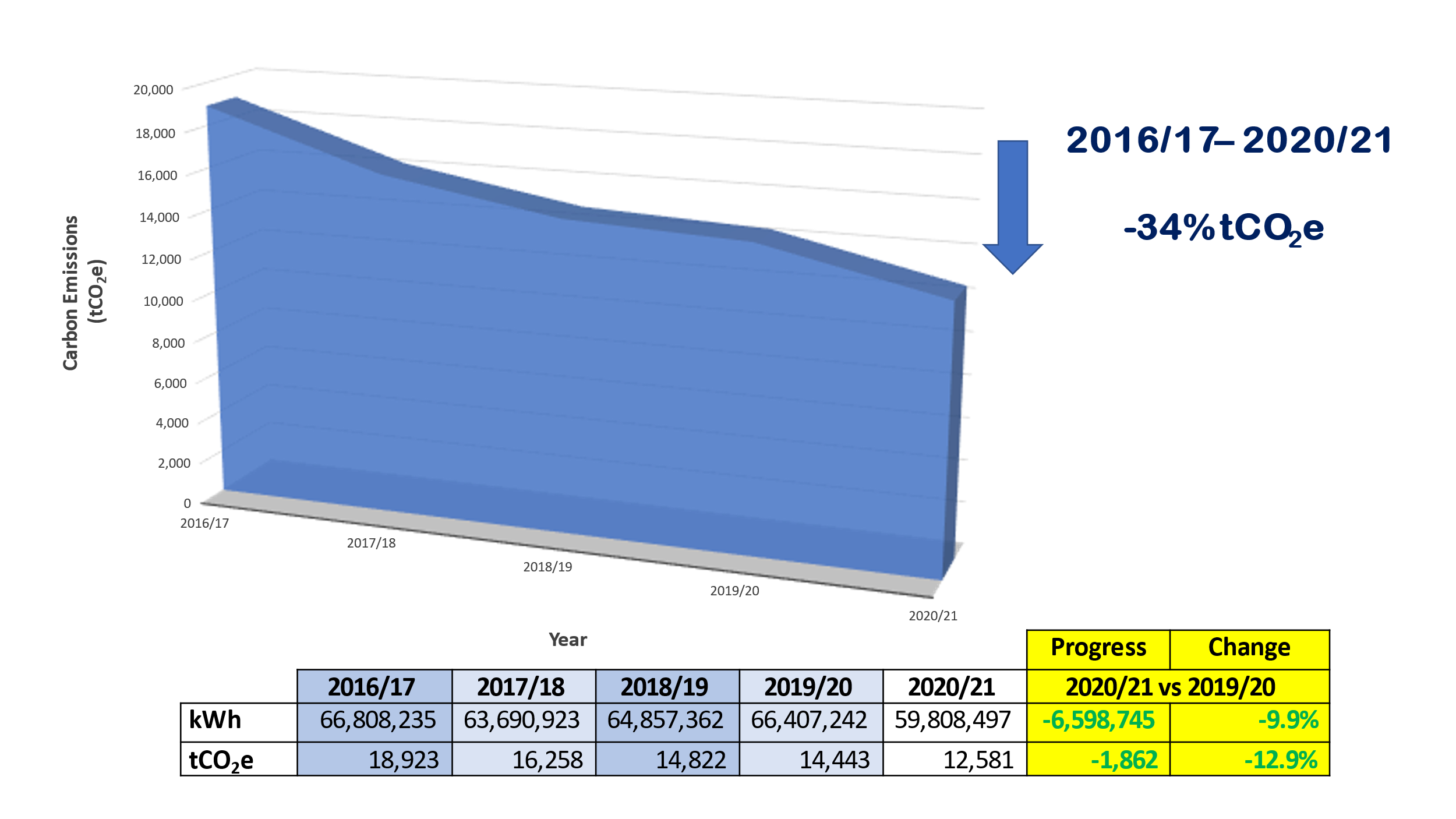 o ran cyflawni uchelgais Llywodraeth Cymru ar gyfer sector cyhoeddus carbon niwtral erbyn 2030.Mae ein Cynllun Carbon Sero Net (Chwefror 2020) yn rhagddyddio'r Canllaw Adrodd hwn, ac o ganlyniad mae gwahaniaethau yn y dulliau adrodd. Sylwer: Cyfartaledd yw'r ffactor allyriadau Ffynnon i'r Tanc , a elwir hefyd yn allyriadau anuniongyrchol, o'r holl allyriadau Nwyon Tŷ Gwydr a ryddheir i'r atmosffer o achos cynhyrchu, prosesu a darparu fector ynni neu danwydd.Mae adrodd am allyriadau gweithredol wedi'i sefydlu, ar y cyfan yn cael ei ddeall yn dda, ac yn fesuradwy; tra bo adrodd am allyriadau'r Gadwyn Gyflenwi yn offeryn cymharol newydd, sy'n seiliedig ar wariant £ ynghyd â rhagdybiaethau yn hytrach na data cywir. Mae Llywodraeth Cymru yn cydnabod bod adrodd ar y Gadwyn Gyflenwi yn broses ailadroddol sydd ar hyn o bryd yn ei dyddiau cynnar, gyda'r adrodd cyfredol wedi'i anelu at nodi a phwyso a mesur categorïau gwario mawr fel y gellir gwneud mwy o waith ar y meysydd hyn yn y dyfodol. Er gofynnir i gyrff cyhoeddus gyflwyno adroddiadau carbon blynyddol mewn fformat rhagnodedig er mwyn sicrhau cysondeb, pob sefydliad yn unigol sydd i benderfynu ar y dull a ddefnyddir gan y sefydliad ar gyfer datblygu ac olrhain ei Gynllun Carbon Sero Net ei hun. Mae Adroddiad Cynnydd y Cynllun Carbon Sero Net hwn yn bwrw golwg ar ein hallyriadau carbon am 2020/21 yn seiliedig ar yr un dulliau rydym wedi eu defnyddio mewn blynyddoedd blaenorol i ddarparu cysondeb a pharhad. Yn y dyfodol byddwn yn: Adrodd am allyriadau blynyddol i Lywodraeth Cymru yn unol â'r Canllaw AdroddParhau â chwmpas presennol ein hymrwymiad Carbon Sero Net ond yn mabwysiadu'r dulliau gohebu a nodir yn y Canllaw Adrodd. Cyhoeddodd Llywodraeth Cymru ganllaw adrodd sero net diwygiedig i'r sector cyhoeddus ar 21 Mehefin 2022, ac o ganlyniad bydd y ffigurau a nodir uchod yn newid wrth i ddulliau adrodd gael eu haddasu. Sylwer: Mae'r data perfformiad a ddyfynnir yn y ddogfen hon yn defnyddio ffactorau trosi allyriadau'r DU a gyhoeddwyd gan yr Adran Busnes, Ynni, a Strategaeth Ddiwydiannol (BEIS) lle bo'n briodol. Caiff y ffactorau trosi allyriadau hyn eu cyhoeddi'n flynyddol, er enghraifft: Adrodd am nwyon tŷ gwydr: ffactorau trosi 2020.Defnyddio cyfleustodau mewn Adeiladau Annomestig - 2020/21 vs 2019/20Sylwer: Er bod ein defnydd o Drydan a Nwy yn cael ei fesur, mae ein dull adrodd ar gyfer Olew, Nwy Petrolewm Hylifol (LPG) a Cherosin yn seiliedig ar ddyddiadau cyflenwi a all ystumio cymhariaeth o flwyddyn i flwyddyn pe bai tanwydd yn cael ei gyflenwi yn agos at ddiwedd y flwyddyn. Rhoddir sylw i hyn dan Gam NZC-05: Ymestyn technoleg 'glyfar' ac is-fesuryddion er mwyn sicrhau bod y data ar ddefnydd o ynni yn cael ei gasglu'n gywir ac yn amserol. Hefyd, cwblhawyd tri phrosiect trosi tanwydd Olew i LPG yn ein prosiect Cam 1 Re:Fit Cymru (gan fod gan LPG ffactor allyriadau carbon is ac mae'n rhatach). Bydd prosiectau trosi tanwydd yn y dyfodol yn mynd i'r afael â datgarboneiddio gwresogi.Cynnydd yn erbyn Camau Gweithredu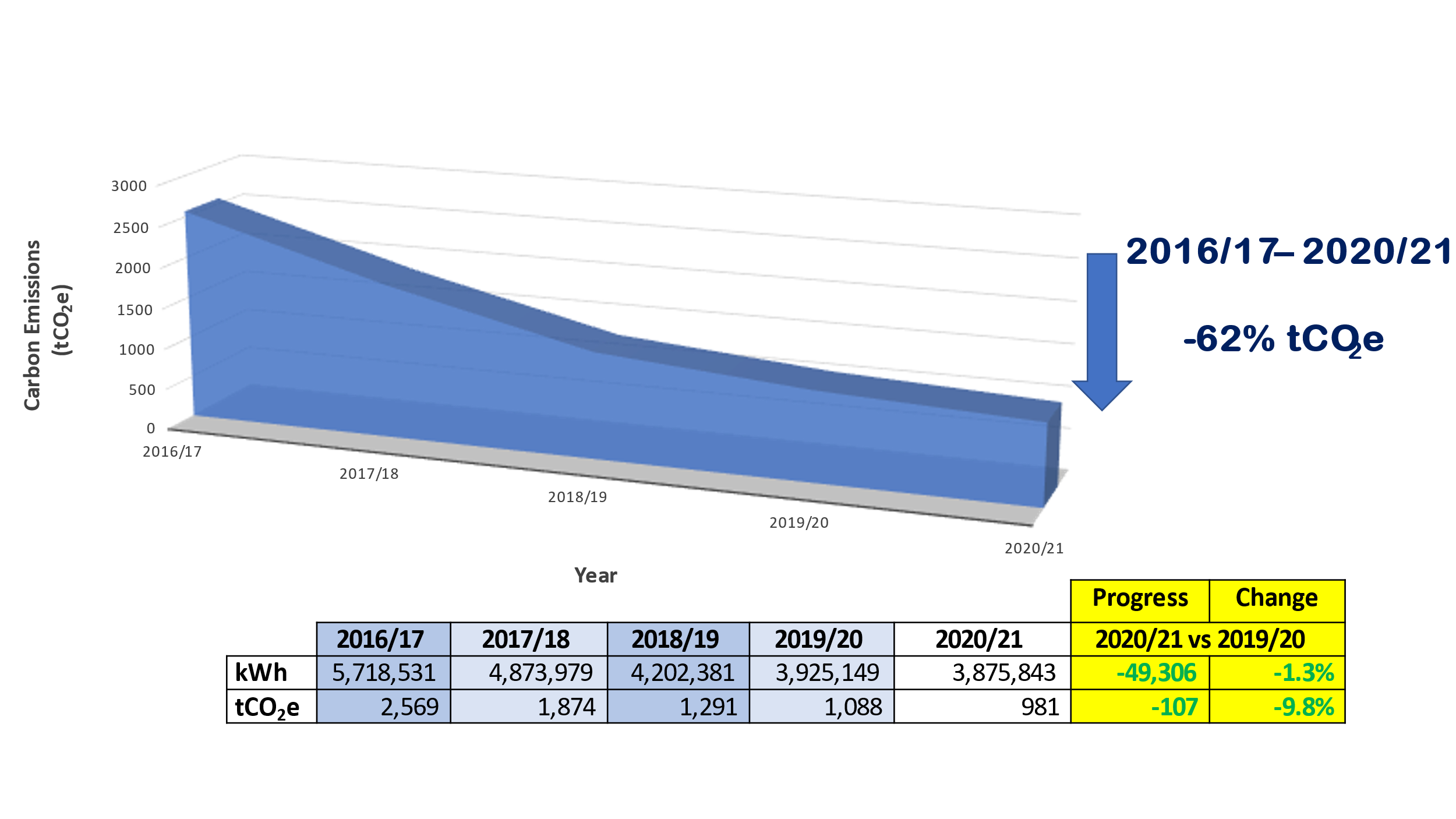 Rydym wedi cwblhau'r gwaith o drosi bron i 100% o'n 20,000 o oleuadau stryd i oleuadau deuod sy'n allyrru golau (LED) ynni isel, a ariennir gan Raglen Gyllido Cymru ddi-log Llywodraeth Cymru. Bydd y gweddill yn cael eu trosi ar ôl gorffen eu defnyddio.   Rydym hefyd wedi cwblhau prosiect i uwchraddio 5,000 o unedau goleuadau stryd cymunedol er mwyn cynnwys goleuadau LED ar ran y cynghorau tref a chymuned, sydd wedi lleihau'r defnydd o ynni a gwella'r ansawdd goleuo mewn cymunedau lleol.Cynnydd yn erbyn Camau Gweithredu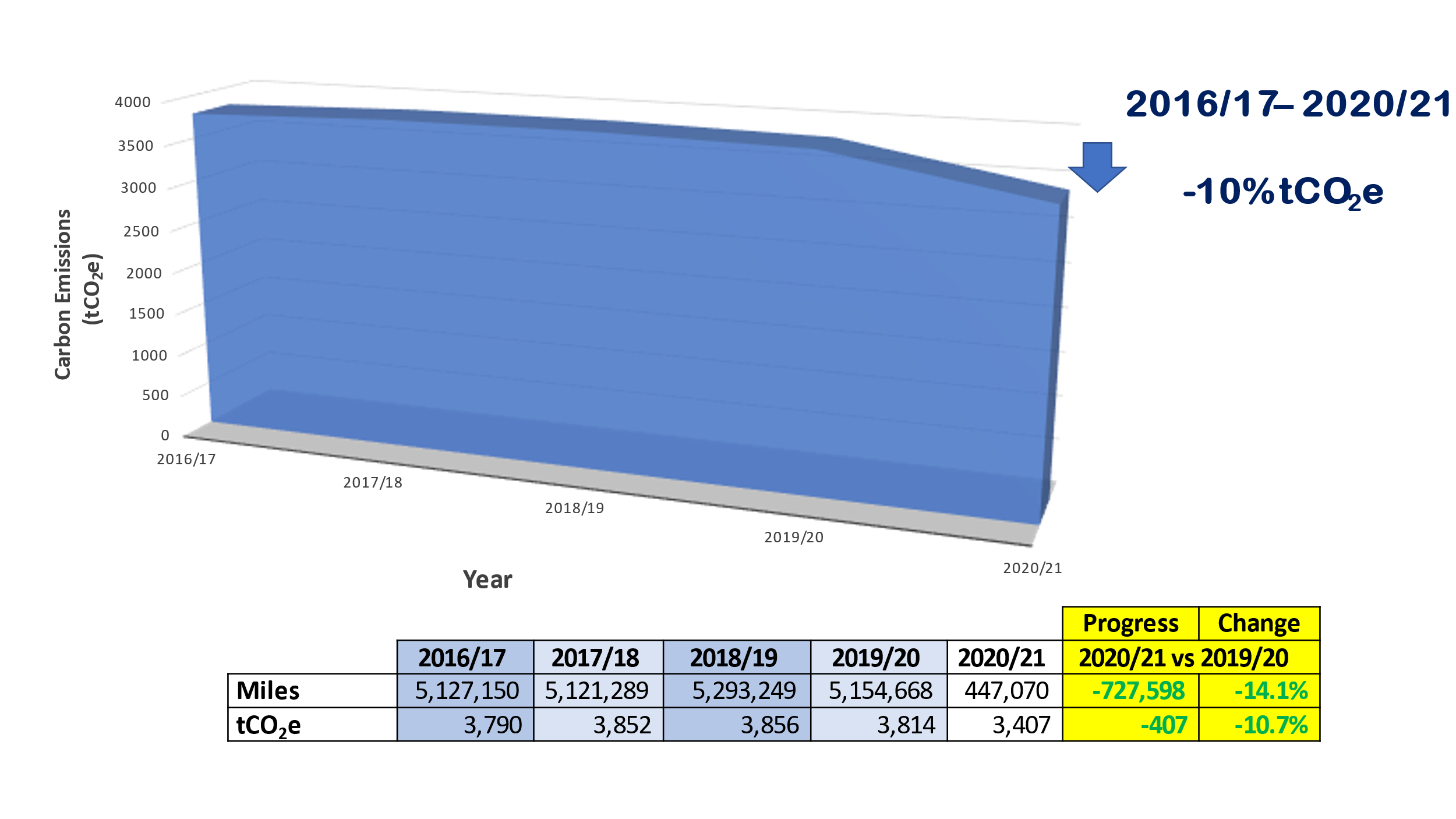 Cynnydd yn erbyn Camau Gweithredu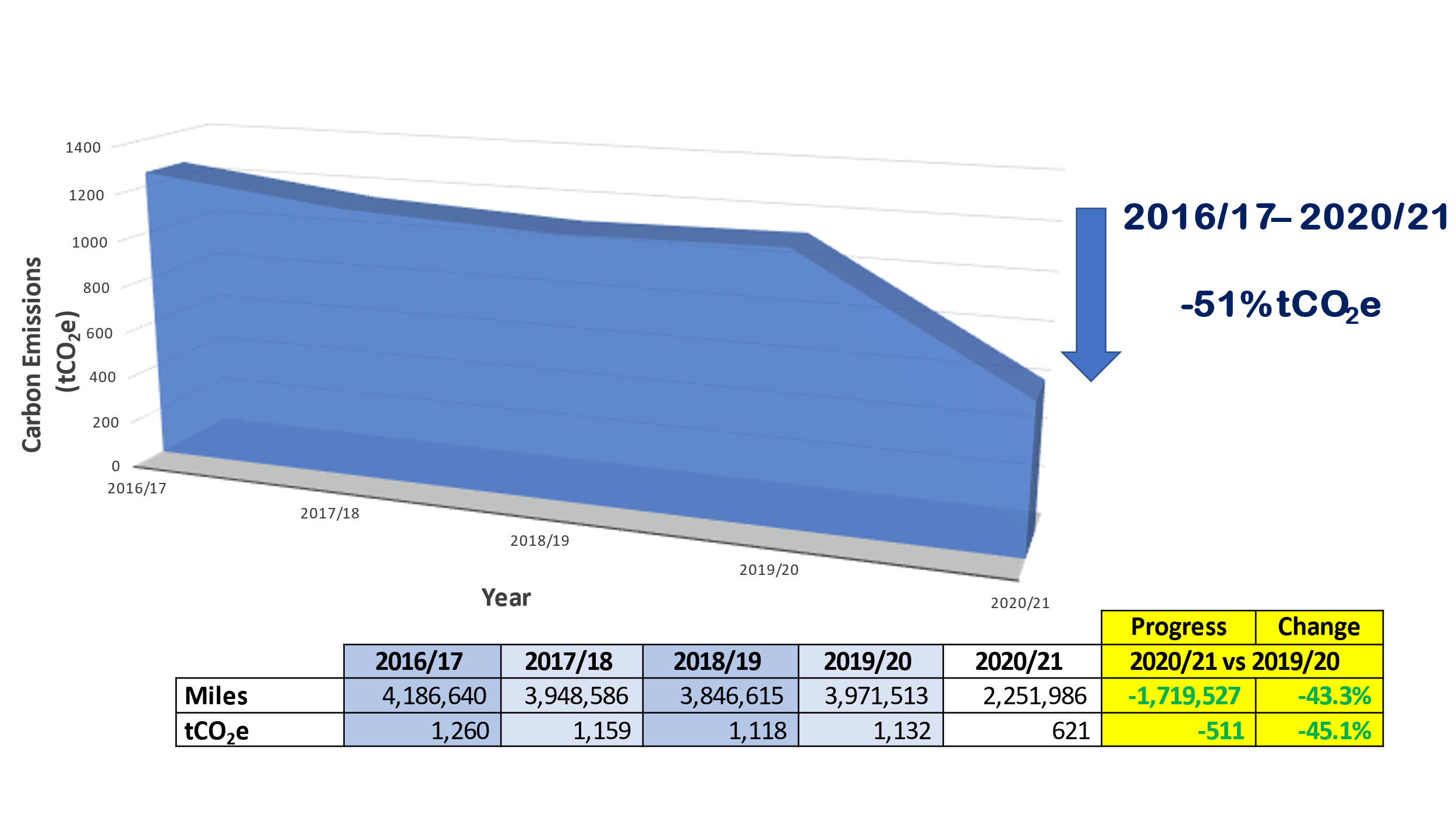 Cynnydd yn erbyn Camau GweithreduRydym wedi parhau i ychwanegu rhagor o systemau solar ffotofoltäig (PV) at ein hadeiladau annomestig, gan gynnwys ysgolion, ac ar hyn o bryd mae gennym gyfanswm capasiti o 1.8 MWp.Sylwer:  Nid yw'r systemau solar ffotofoltäig a osodwyd fel rhan o'n prosiect Re:Fit Cymru Cam 1 wedi'u cynnwys fel rhai gweithredol ar ôl 1 Ebrill 2021.Mae'r broses barhaus o ddatgarboneiddio'r rhwydwaith dosbarthu trydan - y Grid Cenedlaethol - yn golygu bod y ffactorau trosi allyriadau ar gyfer trydan yn gostwng. Er bod hyn yn cael effaith gadarnhaol ar leihau ein hôl troed carbon, mae'n cael effaith negyddol i'r gwrthwyneb ar leihau'r arbedion carbon cyfatebol o gynhyrchu ynni adnewyddadwy, gan olygu felly bod angen mwy o baneli solar ffotofoltäig i wrthbwyso ein hôl troed carbon (sy'n lleihau). Sylwer: Mae'r Cyngor yn gwario dros £5m bob blwyddyn ar ynni. Fel sy'n amlwg iawn ar hyn o bryd, mae'r broses o gaffael ynni wedi dod yn fwyfwy cymhleth gyda'r prisiau'n gyfnewidiol ac wedi'u cysylltu â ffactorau'r DU a rhai byd-eang. Er mwyn lleihau'r risg, rydym yn caffael ein hynni gan ddefnyddio Cytundebau Fframwaith Gwasanaeth Masnachol y Goron ar gyfer y rhan fwyaf o gyflenwadau. Mae'r holl drydan hwn yn cael ei gaffael o ffynonellau ynni adnewyddadwy. Yn anffodus, gan fod y defnydd o'r trydan 'gwyrdd' hwn yn cael ei adlewyrchu yn ffactor trosi allyriadau y DU ar gyfer trydan, nid ydym yn gallu elwa'n uniongyrchol ar arbedion carbon o ganlyniad i gaffael ein trydan 'gwyrdd' gan y byddai hyn i bob pwrpas yn cyfri ddwywaith.Yn ddiweddar fe wnaethom gomisiynu Land Use Consultants Ltd i ddarparu strategaeth sy'n nodi sut i wella Seilwaith Gwyrdd a Glas mewn wyth tref ddethol ar draws y Sir, ac i ddadansoddi ein daliadau tir ein hunain hefyd i benderfynu ar y potensial ar gyfer dal a storio carbon. Bydd y gwaith hwn yn llywio datblygiad ein Cynlluniau Datgarboneiddio / Carbon Sero Net newydd, fel y bydd datganiad Argyfwng Natur diweddar y Cyngor Sir. Cynnydd yn erbyn Camau GweithreduCynnydd yn erbyn Camau GweithreduCynnydd yn erbyn Camau GweithreduCynnydd yn erbyn Camau GweithreduCynnydd yn erbyn Camau GweithreduAtodiad 1:Allwedd:Atodiad 2: Ni fwriedir i ffocws cychwynnol y cynllun gweithredu hwn ar gyfer llwybr tuag at ddod yn awdurdod lleol carbon sero-net gyfyngu ar, neu atal, gweithredoedd ehangach posibl eraill sy'n cyfrannu at fynd i'r afael â'r argyfwng hinsawdd. Nodir rhai o'r camau hyn isod (nid yw hon yn rhestr gynhwysfawr):•	Argyfyngau Sifil                                                  • Hamdden            •	Addysg                                                               • Lle a Chynaliadwyedd•	Cyllid                                                                  • Caffael•	Priffyrdd a Thrafnidiaeth                                     • Diogelu'r Cyhoedd ac Ansawdd Aer•	Tai                                                                      • Adfywio•	Technoleg Gwybodaeth a Chyfathrebu              • Gwasanaethau Gwastraff ac Amgylcheddol** Gwybodaeth yn cael ei chasglu ar hyn o bryd **Adroddiad Cynnydd Cynllun Carbon Sero NetAdroddiad Cynnydd Cynllun Carbon Sero NetAdroddiad Cynnydd Cynllun Carbon Sero NetAdroddiad Cynnydd Cynllun Carbon Sero NetAdroddiad Cynnydd Cynllun Carbon Sero NetMedi2022CynnwysAdranCynnwysAdranCynnwysAdranTudalenTudalen1Cyd-destunCyd-destunCyd-destunCyd-destunCyd-destun112CyflwyniadCyflwyniadCyflwyniadCyflwyniadCyflwyniad113Crynodeb o'r Cynnydd – Ôl Troed CarbonCrynodeb o'r Cynnydd – Ôl Troed CarbonCrynodeb o'r Cynnydd – Ôl Troed CarbonCrynodeb o'r Cynnydd – Ôl Troed CarbonCrynodeb o'r Cynnydd – Ôl Troed Carbon33Ôl Troed Carbon:Ôl Troed Carbon:Ôl Troed Carbon:Ôl Troed Carbon:Ôl Troed Carbon:4.1Adeiladau AnnomestigAdeiladau AnnomestigAdeiladau AnnomestigAdeiladau AnnomestigAdeiladau Annomestig664.2Goleuadau StrydGoleuadau StrydGoleuadau StrydGoleuadau StrydGoleuadau Stryd994.3Milltiredd FflydMilltiredd FflydMilltiredd FflydMilltiredd FflydMilltiredd Fflyd10104.4Milltiredd BusnesMilltiredd BusnesMilltiredd BusnesMilltiredd BusnesMilltiredd Busnes11115Cynhyrchu Ynni Adnewyddadwy + Gwrthbwyso CarbonCynhyrchu Ynni Adnewyddadwy + Gwrthbwyso CarbonCynhyrchu Ynni Adnewyddadwy + Gwrthbwyso CarbonCynhyrchu Ynni Adnewyddadwy + Gwrthbwyso CarbonCynhyrchu Ynni Adnewyddadwy + Gwrthbwyso Carbon1212Cydweithio:Cydweithio:Cydweithio:Cydweithio:Cydweithio:6.1Gweithio gyda Llywodraeth CymruGweithio gyda Llywodraeth CymruGweithio gyda Llywodraeth CymruGweithio gyda Llywodraeth CymruGweithio gyda Llywodraeth Cymru14146.2Gweithio gyda Bwrdd Gwasanaethau Cyhoeddus Sir Gaerfyrddin / partneriaid Bargen Ddinesig Bae AbertaweGweithio gyda Bwrdd Gwasanaethau Cyhoeddus Sir Gaerfyrddin / partneriaid Bargen Ddinesig Bae AbertaweGweithio gyda Bwrdd Gwasanaethau Cyhoeddus Sir Gaerfyrddin / partneriaid Bargen Ddinesig Bae AbertaweGweithio gyda Bwrdd Gwasanaethau Cyhoeddus Sir Gaerfyrddin / partneriaid Bargen Ddinesig Bae AbertaweGweithio gyda Bwrdd Gwasanaethau Cyhoeddus Sir Gaerfyrddin / partneriaid Bargen Ddinesig Bae Abertawe15156.3Cydweithio ag arbenigwyr o'r sector preifat a'r 3ydd sectorCydweithio ag arbenigwyr o'r sector preifat a'r 3ydd sectorCydweithio ag arbenigwyr o'r sector preifat a'r 3ydd sectorCydweithio ag arbenigwyr o'r sector preifat a'r 3ydd sectorCydweithio ag arbenigwyr o'r sector preifat a'r 3ydd sector16167Integreiddio a ChyfathrebuIntegreiddio a ChyfathrebuIntegreiddio a ChyfathrebuIntegreiddio a ChyfathrebuIntegreiddio a Chyfathrebu1717Atodiad 1Crynodeb o'r Cynnydd yn erbyn y Camau yn y Cynllun Carbon Sero NetCrynodeb o'r Cynnydd yn erbyn y Camau yn y Cynllun Carbon Sero NetCrynodeb o'r Cynnydd yn erbyn y Camau yn y Cynllun Carbon Sero NetCrynodeb o'r Cynnydd yn erbyn y Camau yn y Cynllun Carbon Sero NetCrynodeb o'r Cynnydd yn erbyn y Camau yn y Cynllun Carbon Sero Net1919Atodiad 2Argyfwng Hinsawdd Argyfwng Hinsawdd Argyfwng Hinsawdd Argyfwng Hinsawdd Argyfwng Hinsawdd 2121Cyd-destunCyflwyniadMae COVID-19 wedi rhoi bod yn gyson i lawer o heriau ers mis Mawrth 2020, ac mae Brexit, costau ynni cynyddol, a'r rhyfel yn Wcráin wedi ychwanegu atynt. Serch hynny, mae cynnydd sylweddol wedi'i wneud o ran cyflawni'r camau gweithredu yn ein Cynllun Carbon Sero Net. Crynodeb o'r Cynnydd –  Ôl Troed CarbonÔl Troed Carbon2018/19 2019/20 2020/21 2020/21 vs 2019/20 2020/21 vs 2019/20 2020/21 vs 2019/20 Ôl Troed CarbonCanlyniadau Canlyniadau Canlyniadau Cynnydd Cynnydd % y newid Adeiladau AnnomestigAdeiladau AnnomestigAdeiladau AnnomestigAdeiladau AnnomestigAdeiladau AnnomestigAdeiladau AnnomestigAdeiladau AnnomestigDefnydd (kWh) 64,857,362 66,407,242 59,808,497-6,598,745Wedi gwella-9.9%Allyriadau Carbon (tCO2e) 14,822 14,443 12,581-1,862Wedi gwella-12.9%Goleuadau Stryd Goleuadau Stryd Goleuadau Stryd Goleuadau Stryd Goleuadau Stryd Goleuadau Stryd Goleuadau Stryd Defnydd (kWh) 4,202,381 3,925,149 3,875,843 -49,306Wedi gwella-1.3%Allyriadau Carbon (tCO2e) 1,291 1,088 981 -107Wedi gwella-9.8%Milltiredd Fflyd Milltiredd Fflyd Milltiredd Fflyd Milltiredd Fflyd Milltiredd Fflyd Milltiredd Fflyd Milltiredd Fflyd Milltiredd (milltiroedd) 5,293,249 5,154,668 4,427,070 -727,598Wedi gwella-14.1%Diesel a Ddefnyddiwyd (litrau) 1,434,583 1,419,336 1,267,437 -151,899Wedi gwella-10.7%Allyriadau Carbon (tCO2e) 3,856 3,814 3,407 -407Wedi gwella-10.7%Milltiredd busnesMilltiredd busnesMilltiredd busnesMilltiredd busnesMilltiredd busnesMilltiredd busnesMilltiredd busnesMilltiredd (milltiroedd) 3,846,615 3,971,513 2,251,986 -1,719,527Wedi gwella-43.3%Allyriadau Carbon (tCO2e) 1,118 1,132 621 -511Wedi gwella-45.1%CYFANSWM CYFANSWM CYFANSWM CYFANSWM CYFANSWM CYFANSWM CYFANSWM Defnydd (kWh) 69,059,743 70,332,391 63,684,340-6,648,051Wedi gwella-9.5%Milltiredd (milltiroedd) 8,829,043 9,126,181 6,679,056-2,447,125Wedi gwella-26.8%Allyriadau Carbon (tCO2e) 21,087 20,477 17,590-2,887Wedi gwella-14.1%Cyflwynodd Canllaw Adrodd Carbon Sero Net Sector Cyhoeddus Cymru (Mai 2021) broses o adrodd blynyddol gwirfoddol. Diben hyn yw darparu fframwaith adrodd cyson ar draws sector cyhoeddus Cymru i helpu i fonitro'r cynnydd Mae cyfanswm yr allyriadau carbon a gofnodwyd o dan ein Cynllun Carbon Sero Net yn cyfateb yn effeithiol i 'Allyriadau Gweithredol' y Canllaw ar gyfer Adrodd sydd hefyd yn cynnwys:Tirlenwi gwastraff trefol;allyriadau Ffynnon i'r Tanc; a thrin a chyflenwi Dŵr Ôl Troed Carbon: Adeiladau AnnomestigCyfleustodauDefnydd (kWh)Defnydd (kWh)Defnydd (kWh)Defnydd (kWh)Defnydd (kWh)Defnydd (kWh)Defnydd (kWh)2020/21 vs 2019/202020/21 vs 2019/202020/21 vs 2019/202020/21 vs 2019/202020/21 vs 2019/20Cyfleustodau2018/192018/192019/202019/202019/202020/212020/21kWhkWhkWh%%Trydan19,984,61019,984,61019,668,10019,668,10019,668,10015,444,70715,444,707-4,223,393-4,223,393-4,223,393-21.5%-21.5%Nwy39,176,88339,176,88340,025,30340,025,30340,025,30335,506,41035,506,410-4,518,893-4,518,893-4,518,893-11.3%-11.3%Olew3,878,7283,878,7284,576,4464,576,4464,576,4464,893,7844,893,784+317,338+317,338+317,338+6.9%+6.9%LPG1,398,4251,398,4251,355,5271,355,5271,355,5272,873,6282,873,628+1,518,101+1,518,101+1,518,101+112.0%+112.0%Cerosin418,716418,716660,249660,249660,2491,089,9071,089,907+429,658+429,658+429,658+65.1%+65.1%Biomas00121,615121,615121,6156161-121,554-121,554-121,554-99.9%-99.9%Cyfanswm 64,857,36264,857,36266,407,24266,407,24266,407,24259,808,49759,808,497-6,598,745-6,598,745-6,598,745-9.9%-9.9%NZC-01NZC-01NZC-01GweithredSwyddog ArweiniolAmserlenCyflwyno prosiect Cam 1 Re:fit Cymru (Effeithlonrwydd Ynni) i gyflawni arbedion ynni/carbon  Pennaeth EiddoEbrill 2021Ebrill 2022CynnyddCynnyddCynnyddEr bod COVID-19 wedi peri oedi cyn cychwyn ar waith ein rhaglen Cam 1 ar y safle, roedd y gwaith wedi gallu dechrau ym mis Medi 2020 a chwblhawyd y rhan fwyaf o'r gwaith erbyn 31 Mawrth 2021.  Roedd y system solar ffotofoltäig yn ein swyddfeydd ym Mharc Dewi Sant heb ei chwblhau oherwydd bod angen arolygon ystlumod ychwanegol i sicrhau caniatâd cynllunio. Cafodd caniatâd cynllunio ei roi'n unfrydol ym mis Ionawr 2022 ac mae'r gwaith wedi cael ei gwblhau erbyn hyn. Rhagwelir y bydd Cam 1 yn arbed £315,726 a'r hyn sy'n gyfwerth â 675 tunnell o garbon bob blwyddyn - mae'r arbedion hyn yn cael eu gwarantu gan Ameresco, ein darparwr gwasanaeth Re:Fit Cymru, o dan Gontract Perfformiad Ynni. Mae gweithio gyda Ameresco wedi ein galluogi i gyflymu'r broses o gyflwyno ein rhaglen effeithlonrwydd ynni mewn modd mwy cynhwysfawr ac yn fwy cyflym nag y gellid ei gyflawni gan ddefnyddio adnoddau mewnol cyfyngedig. Gweler Astudiaeth Achos Sero Net Sir Gaerfyrddin | AmerescoEr bod COVID-19 wedi peri oedi cyn cychwyn ar waith ein rhaglen Cam 1 ar y safle, roedd y gwaith wedi gallu dechrau ym mis Medi 2020 a chwblhawyd y rhan fwyaf o'r gwaith erbyn 31 Mawrth 2021.  Roedd y system solar ffotofoltäig yn ein swyddfeydd ym Mharc Dewi Sant heb ei chwblhau oherwydd bod angen arolygon ystlumod ychwanegol i sicrhau caniatâd cynllunio. Cafodd caniatâd cynllunio ei roi'n unfrydol ym mis Ionawr 2022 ac mae'r gwaith wedi cael ei gwblhau erbyn hyn. Rhagwelir y bydd Cam 1 yn arbed £315,726 a'r hyn sy'n gyfwerth â 675 tunnell o garbon bob blwyddyn - mae'r arbedion hyn yn cael eu gwarantu gan Ameresco, ein darparwr gwasanaeth Re:Fit Cymru, o dan Gontract Perfformiad Ynni. Mae gweithio gyda Ameresco wedi ein galluogi i gyflymu'r broses o gyflwyno ein rhaglen effeithlonrwydd ynni mewn modd mwy cynhwysfawr ac yn fwy cyflym nag y gellid ei gyflawni gan ddefnyddio adnoddau mewnol cyfyngedig. Gweler Astudiaeth Achos Sero Net Sir Gaerfyrddin | AmerescoEr bod COVID-19 wedi peri oedi cyn cychwyn ar waith ein rhaglen Cam 1 ar y safle, roedd y gwaith wedi gallu dechrau ym mis Medi 2020 a chwblhawyd y rhan fwyaf o'r gwaith erbyn 31 Mawrth 2021.  Roedd y system solar ffotofoltäig yn ein swyddfeydd ym Mharc Dewi Sant heb ei chwblhau oherwydd bod angen arolygon ystlumod ychwanegol i sicrhau caniatâd cynllunio. Cafodd caniatâd cynllunio ei roi'n unfrydol ym mis Ionawr 2022 ac mae'r gwaith wedi cael ei gwblhau erbyn hyn. Rhagwelir y bydd Cam 1 yn arbed £315,726 a'r hyn sy'n gyfwerth â 675 tunnell o garbon bob blwyddyn - mae'r arbedion hyn yn cael eu gwarantu gan Ameresco, ein darparwr gwasanaeth Re:Fit Cymru, o dan Gontract Perfformiad Ynni. Mae gweithio gyda Ameresco wedi ein galluogi i gyflymu'r broses o gyflwyno ein rhaglen effeithlonrwydd ynni mewn modd mwy cynhwysfawr ac yn fwy cyflym nag y gellid ei gyflawni gan ddefnyddio adnoddau mewnol cyfyngedig. Gweler Astudiaeth Achos Sero Net Sir Gaerfyrddin | AmerescoNZC-02NZC-02NZC-02GweithredSwyddog ArweiniolAmserlenDatblygu camau pellach prosiect Re:fit Cymru (Effeithlonrwydd Ynni), neu debyg, i gyflawni arbedion ynni/carbon ynghynt Rheolwr Datblygu CynaliadwyParhausCynnyddCynnyddCynnyddRydym mewn trafodaethau gydag Ameresco, ein darparwr gwasanaeth Re:Fit Cymru, i ddatblygu prosiect Cam 2 newydd sy'n sylweddol fwy, i'w gymeradwyo yn 2022/23. Mae cymaint â phosibl o'n hadeiladau yn cael eu cynnwys mewn ymarfer cwmpasu cychwynnol i nodi hyd a lled y mesurau cadwraeth ynni a'r costau cysylltiedig sy'n angenrheidiol i ddatgarboneiddio ein Hystâd. Bydd hyn yn galluogi datblygu rhagor o gamau'n gynt. Rydym mewn trafodaethau gydag Ameresco, ein darparwr gwasanaeth Re:Fit Cymru, i ddatblygu prosiect Cam 2 newydd sy'n sylweddol fwy, i'w gymeradwyo yn 2022/23. Mae cymaint â phosibl o'n hadeiladau yn cael eu cynnwys mewn ymarfer cwmpasu cychwynnol i nodi hyd a lled y mesurau cadwraeth ynni a'r costau cysylltiedig sy'n angenrheidiol i ddatgarboneiddio ein Hystâd. Bydd hyn yn galluogi datblygu rhagor o gamau'n gynt. Rydym mewn trafodaethau gydag Ameresco, ein darparwr gwasanaeth Re:Fit Cymru, i ddatblygu prosiect Cam 2 newydd sy'n sylweddol fwy, i'w gymeradwyo yn 2022/23. Mae cymaint â phosibl o'n hadeiladau yn cael eu cynnwys mewn ymarfer cwmpasu cychwynnol i nodi hyd a lled y mesurau cadwraeth ynni a'r costau cysylltiedig sy'n angenrheidiol i ddatgarboneiddio ein Hystâd. Bydd hyn yn galluogi datblygu rhagor o gamau'n gynt. NZC-03NZC-03NZC-03GweithredSwyddog ArweiniolAmserlenYmgorffori'r safon 'Passivhaus', lle bo'n briodol, mewn prosiectau adeiladu newyddRheolwr Dylunio EiddoParhausCynnyddCynnyddCynnyddRydym yn datblygu methodoleg 'Adeiladwaith yn Gyntaf' i brosiectau adeiladu newydd er mwyn sicrhau lefel uchel o effeithlonrwydd ynni ar gyfer cyfleusterau newydd sy'n dod yn rhan o'n portffolio adeiladau. Ategir hyn gan ymrwymiad i ymgorffori'r Safon 'Passivhaus' sy'n cael ei sicrhau.Mae'r ysgolion newydd canlynol sy'n cael eu hadeiladu ar hyn o bryd wedi cael eu dylunio i gyflawni ardystiad Safon Passivhaus ac sydd felly'n cyflawni gwell perfformiad o ran defnyddio ynni a'r amgylchedd mewnol: Ysgol Gynradd Gors-las; Ysgol y Castell; ac Ysgol Gynradd Gymunedol Pen-bre Ym mis Gorffennaf 2021 daeth cadarnhad bod Ysgol Parc y Tywyn wedi'i hachredu'n ffurfiol fel un oedd yn cyrraedd safon Passivhaus.Ymhlith yr adeiladau anaddysgol eraill sydd hefyd wedi'u dylunio a'u hadeiladu i gyrraedd Safon Passivhaus y mae: Archifau ac Ystorfa Caerfyrddin (cwblhawyd); a Phrosiect Denu Twristiaid i Bentywyn – Adeilad Eco Hostel (sy'n cael ei adeiladu ar hyn o bryd).Rydym yn datblygu methodoleg 'Adeiladwaith yn Gyntaf' i brosiectau adeiladu newydd er mwyn sicrhau lefel uchel o effeithlonrwydd ynni ar gyfer cyfleusterau newydd sy'n dod yn rhan o'n portffolio adeiladau. Ategir hyn gan ymrwymiad i ymgorffori'r Safon 'Passivhaus' sy'n cael ei sicrhau.Mae'r ysgolion newydd canlynol sy'n cael eu hadeiladu ar hyn o bryd wedi cael eu dylunio i gyflawni ardystiad Safon Passivhaus ac sydd felly'n cyflawni gwell perfformiad o ran defnyddio ynni a'r amgylchedd mewnol: Ysgol Gynradd Gors-las; Ysgol y Castell; ac Ysgol Gynradd Gymunedol Pen-bre Ym mis Gorffennaf 2021 daeth cadarnhad bod Ysgol Parc y Tywyn wedi'i hachredu'n ffurfiol fel un oedd yn cyrraedd safon Passivhaus.Ymhlith yr adeiladau anaddysgol eraill sydd hefyd wedi'u dylunio a'u hadeiladu i gyrraedd Safon Passivhaus y mae: Archifau ac Ystorfa Caerfyrddin (cwblhawyd); a Phrosiect Denu Twristiaid i Bentywyn – Adeilad Eco Hostel (sy'n cael ei adeiladu ar hyn o bryd).Rydym yn datblygu methodoleg 'Adeiladwaith yn Gyntaf' i brosiectau adeiladu newydd er mwyn sicrhau lefel uchel o effeithlonrwydd ynni ar gyfer cyfleusterau newydd sy'n dod yn rhan o'n portffolio adeiladau. Ategir hyn gan ymrwymiad i ymgorffori'r Safon 'Passivhaus' sy'n cael ei sicrhau.Mae'r ysgolion newydd canlynol sy'n cael eu hadeiladu ar hyn o bryd wedi cael eu dylunio i gyflawni ardystiad Safon Passivhaus ac sydd felly'n cyflawni gwell perfformiad o ran defnyddio ynni a'r amgylchedd mewnol: Ysgol Gynradd Gors-las; Ysgol y Castell; ac Ysgol Gynradd Gymunedol Pen-bre Ym mis Gorffennaf 2021 daeth cadarnhad bod Ysgol Parc y Tywyn wedi'i hachredu'n ffurfiol fel un oedd yn cyrraedd safon Passivhaus.Ymhlith yr adeiladau anaddysgol eraill sydd hefyd wedi'u dylunio a'u hadeiladu i gyrraedd Safon Passivhaus y mae: Archifau ac Ystorfa Caerfyrddin (cwblhawyd); a Phrosiect Denu Twristiaid i Bentywyn – Adeilad Eco Hostel (sy'n cael ei adeiladu ar hyn o bryd).NZC-04NZC-04NZC-04GweithredSwyddog ArweiniolAmserlenAdolygu a diwygio manylebau a briffiau dylunio yn barhaus i adlewyrchu technolegau newydd a chyfarpar sy'n defnyddio ynni'n effeithlonRheolwr Dylunio EiddoParhausCynnyddCynnyddCynnyddByddwn yn parhau i archwilio atebion a dulliau i wneud y mwyaf o atebion ynni adnewyddadwy. Rhoddir pwyslais pellach ar sefydlu'r atebion gorau posibl mewn adeiladau newydd gyda buddsoddiad wedi'i gyfrifo yn erbyn lefel perfformiad adeiladwaith yr adeilad, a'r nod yw darparu'r gwerth gorau o ran gwariant cyfalaf a gweithredu. Byddwn yn parhau i archwilio model hyblyg sy'n gweddu orau i anghenion yr agenda Carbon Sero-net mewn perthynas ag unrhyw brosiect penodol.Mae enghreifftiau o'r modd y mae manylebau ynni adnewyddadwy ac ynni isel yn cael eu datblygu a'u haddasu'n barhaus yn cynnwys: Mae pob prosiect adeiladu mawr newydd yn cynnwys technolegau ynni adnewyddadwy lle y bo'n briodol gyda gosodiadau solar ffotofoltäig yn cael eu hymgorffori mewn llawer o brosiectau Moderneiddio Darpariaeth Addysg yr 21ain Ganrif diweddar (e.e. Ysgol Pum Heol - arae PV 12kW a gwblhawyd ym mis Ionawr 2021; Ysgol Rhys Pritchard – arae PV 27 kW a gwblhawyd ym mis Chwefror 2021) a datblygiadau tai newydd (e.e. safleoedd Garreglwyd a Dylan). Mae'r datblygiad tai newydd sy'n cael ei adeiladu ar hyn o bryd yn Nheras Glanmor, Porth Tywyn yn cynnwys batris storio er mwyn gwneud y defnydd gorau o'r trydan a gynhyrchir gan y paneli solar ffotofoltäig a osodir ar bob annedd. Mae pwyntiau gwefru cerbydau trydan hefyd yn cael eu darparu ar gyfer pob eiddo. Ceir hefyd unedau Adfer Gwres Awyru Mecanyddol (MVHR) ym mhob annedd. Fel rhan o'r symudiad tuag at gyfyngu ar y defnydd o danwydd ffosil, mae'r eiddo  hyn yn gwbl drydanol.Mae Pympiau Gwres Ffynhonnell Aer wedi'u gosod i ddarparu gwres ym mhob un o'r fflatiau a'r mannau cymunedol yn adeiladau Tai Gwarchod Llys yr Ysgol. Disodlodd y pympiau gwres hyn y gwresogyddion storio trydan a oedd yn aneffeithlon ac yn ddrud i'w cynnal yn yr adeiladau. Mae Gwres Ffynhonnell Aer yn cael ei archwilio ar raddfa fwy ar hyn o bryd mewn perthynas â'r datblygiad newydd ar gyfer Ysgol Heol Goffa.Mae'r manylebau ar gyfer pob datblygiad ysgol newydd bellach yn cynnwys gosod Pwyntiau Gwefru Cerbydau Trydan. Mae goleuadau LED bellach yn cael eu nodi fel mater o safon. Mae pob system solar ffotofoltäig yn cynnwys technoleg benodol i alluogi mynediad ar y we i ddata cynhyrchu trydan. Mae hyn yn rhoi data manylach mewn amser real er mwyn dadansoddi'r trydan a gynhyrchir.Byddwn yn parhau i archwilio atebion a dulliau i wneud y mwyaf o atebion ynni adnewyddadwy. Rhoddir pwyslais pellach ar sefydlu'r atebion gorau posibl mewn adeiladau newydd gyda buddsoddiad wedi'i gyfrifo yn erbyn lefel perfformiad adeiladwaith yr adeilad, a'r nod yw darparu'r gwerth gorau o ran gwariant cyfalaf a gweithredu. Byddwn yn parhau i archwilio model hyblyg sy'n gweddu orau i anghenion yr agenda Carbon Sero-net mewn perthynas ag unrhyw brosiect penodol.Mae enghreifftiau o'r modd y mae manylebau ynni adnewyddadwy ac ynni isel yn cael eu datblygu a'u haddasu'n barhaus yn cynnwys: Mae pob prosiect adeiladu mawr newydd yn cynnwys technolegau ynni adnewyddadwy lle y bo'n briodol gyda gosodiadau solar ffotofoltäig yn cael eu hymgorffori mewn llawer o brosiectau Moderneiddio Darpariaeth Addysg yr 21ain Ganrif diweddar (e.e. Ysgol Pum Heol - arae PV 12kW a gwblhawyd ym mis Ionawr 2021; Ysgol Rhys Pritchard – arae PV 27 kW a gwblhawyd ym mis Chwefror 2021) a datblygiadau tai newydd (e.e. safleoedd Garreglwyd a Dylan). Mae'r datblygiad tai newydd sy'n cael ei adeiladu ar hyn o bryd yn Nheras Glanmor, Porth Tywyn yn cynnwys batris storio er mwyn gwneud y defnydd gorau o'r trydan a gynhyrchir gan y paneli solar ffotofoltäig a osodir ar bob annedd. Mae pwyntiau gwefru cerbydau trydan hefyd yn cael eu darparu ar gyfer pob eiddo. Ceir hefyd unedau Adfer Gwres Awyru Mecanyddol (MVHR) ym mhob annedd. Fel rhan o'r symudiad tuag at gyfyngu ar y defnydd o danwydd ffosil, mae'r eiddo  hyn yn gwbl drydanol.Mae Pympiau Gwres Ffynhonnell Aer wedi'u gosod i ddarparu gwres ym mhob un o'r fflatiau a'r mannau cymunedol yn adeiladau Tai Gwarchod Llys yr Ysgol. Disodlodd y pympiau gwres hyn y gwresogyddion storio trydan a oedd yn aneffeithlon ac yn ddrud i'w cynnal yn yr adeiladau. Mae Gwres Ffynhonnell Aer yn cael ei archwilio ar raddfa fwy ar hyn o bryd mewn perthynas â'r datblygiad newydd ar gyfer Ysgol Heol Goffa.Mae'r manylebau ar gyfer pob datblygiad ysgol newydd bellach yn cynnwys gosod Pwyntiau Gwefru Cerbydau Trydan. Mae goleuadau LED bellach yn cael eu nodi fel mater o safon. Mae pob system solar ffotofoltäig yn cynnwys technoleg benodol i alluogi mynediad ar y we i ddata cynhyrchu trydan. Mae hyn yn rhoi data manylach mewn amser real er mwyn dadansoddi'r trydan a gynhyrchir.Byddwn yn parhau i archwilio atebion a dulliau i wneud y mwyaf o atebion ynni adnewyddadwy. Rhoddir pwyslais pellach ar sefydlu'r atebion gorau posibl mewn adeiladau newydd gyda buddsoddiad wedi'i gyfrifo yn erbyn lefel perfformiad adeiladwaith yr adeilad, a'r nod yw darparu'r gwerth gorau o ran gwariant cyfalaf a gweithredu. Byddwn yn parhau i archwilio model hyblyg sy'n gweddu orau i anghenion yr agenda Carbon Sero-net mewn perthynas ag unrhyw brosiect penodol.Mae enghreifftiau o'r modd y mae manylebau ynni adnewyddadwy ac ynni isel yn cael eu datblygu a'u haddasu'n barhaus yn cynnwys: Mae pob prosiect adeiladu mawr newydd yn cynnwys technolegau ynni adnewyddadwy lle y bo'n briodol gyda gosodiadau solar ffotofoltäig yn cael eu hymgorffori mewn llawer o brosiectau Moderneiddio Darpariaeth Addysg yr 21ain Ganrif diweddar (e.e. Ysgol Pum Heol - arae PV 12kW a gwblhawyd ym mis Ionawr 2021; Ysgol Rhys Pritchard – arae PV 27 kW a gwblhawyd ym mis Chwefror 2021) a datblygiadau tai newydd (e.e. safleoedd Garreglwyd a Dylan). Mae'r datblygiad tai newydd sy'n cael ei adeiladu ar hyn o bryd yn Nheras Glanmor, Porth Tywyn yn cynnwys batris storio er mwyn gwneud y defnydd gorau o'r trydan a gynhyrchir gan y paneli solar ffotofoltäig a osodir ar bob annedd. Mae pwyntiau gwefru cerbydau trydan hefyd yn cael eu darparu ar gyfer pob eiddo. Ceir hefyd unedau Adfer Gwres Awyru Mecanyddol (MVHR) ym mhob annedd. Fel rhan o'r symudiad tuag at gyfyngu ar y defnydd o danwydd ffosil, mae'r eiddo  hyn yn gwbl drydanol.Mae Pympiau Gwres Ffynhonnell Aer wedi'u gosod i ddarparu gwres ym mhob un o'r fflatiau a'r mannau cymunedol yn adeiladau Tai Gwarchod Llys yr Ysgol. Disodlodd y pympiau gwres hyn y gwresogyddion storio trydan a oedd yn aneffeithlon ac yn ddrud i'w cynnal yn yr adeiladau. Mae Gwres Ffynhonnell Aer yn cael ei archwilio ar raddfa fwy ar hyn o bryd mewn perthynas â'r datblygiad newydd ar gyfer Ysgol Heol Goffa.Mae'r manylebau ar gyfer pob datblygiad ysgol newydd bellach yn cynnwys gosod Pwyntiau Gwefru Cerbydau Trydan. Mae goleuadau LED bellach yn cael eu nodi fel mater o safon. Mae pob system solar ffotofoltäig yn cynnwys technoleg benodol i alluogi mynediad ar y we i ddata cynhyrchu trydan. Mae hyn yn rhoi data manylach mewn amser real er mwyn dadansoddi'r trydan a gynhyrchir.NZC-05NZC-05NZC-05GweithredSwyddog ArweiniolAmserlenYmestyn technoleg 'glyfar' ac is-fesuryddion er mwyn sicrhau bod y data ar ddefnydd o ynni yn cael ei gasglu'n gywir ac yn amserolAmrywiolParhausCynnyddCynnyddCynnyddMae archwiliad mawr o'n holl fesuryddion trydan a nwy wedi galluogi cyflwyno rhaglen gynhwysfawr o fesuryddion 'clyfar'. Rydym hefyd yn gwneud yr un peth ar gyfer ein mesuryddion dŵr.Mesuryddion Nwy: data Diwrnod+1 Hanner Awrol o 209 o fesuryddion yn cynnwys pob un o'r 197 o gyflenwadau ar y safleoedd sydd i'w cadw (100%). Cwblhawyd.Mesuryddion Trydan: data Diwrnod+ 1 Hanner Awrol o 256 o'r 574 o gyflenwadau hysbys (44.6%). Gwaith ar y gweill, gyda Western Power Distribution, ein gweithredwr rhwydwaith dosbarthu, sy'n gosod mesuryddion ar hyn o bryd. Mae angen i EDF, ein darparwr trydan, wneud 233 (D0142) o uwchraddiadau i gwblhau'r gwaith ar y rhan fwyaf o'n mesuryddion sy'n weddill. Mae hyn wedi'i ohirio o achos absenoldeb staff EDF, a rhagwelir bydd cynnydd yn fuan.Mesuryddion Dŵr: Data Diwrnod+1 Chwarter Awrol o 4 o'r 336 o gyflenwadau sy'n hysbys (1.2%).  Mae gwaith ar y gweill i gadarnhau'r rhestr o safleoedd gyda Dŵr Cymru cyn trefnu bod cofnodwyr data yn cael eu codi. Mae'r data Hanner Awrol a Chwarter Awrol hyn yn cael ei fewnforio'n ddyddiol i'n system feddalwedd rheoli ynni SystemsLink i ddarparu gwell cywirdeb o ran data i'n galluogi ni i adnabod yn well gyfleoedd ar gyfer gwneud arbedion. Mae archwiliad mawr o'n holl fesuryddion trydan a nwy wedi galluogi cyflwyno rhaglen gynhwysfawr o fesuryddion 'clyfar'. Rydym hefyd yn gwneud yr un peth ar gyfer ein mesuryddion dŵr.Mesuryddion Nwy: data Diwrnod+1 Hanner Awrol o 209 o fesuryddion yn cynnwys pob un o'r 197 o gyflenwadau ar y safleoedd sydd i'w cadw (100%). Cwblhawyd.Mesuryddion Trydan: data Diwrnod+ 1 Hanner Awrol o 256 o'r 574 o gyflenwadau hysbys (44.6%). Gwaith ar y gweill, gyda Western Power Distribution, ein gweithredwr rhwydwaith dosbarthu, sy'n gosod mesuryddion ar hyn o bryd. Mae angen i EDF, ein darparwr trydan, wneud 233 (D0142) o uwchraddiadau i gwblhau'r gwaith ar y rhan fwyaf o'n mesuryddion sy'n weddill. Mae hyn wedi'i ohirio o achos absenoldeb staff EDF, a rhagwelir bydd cynnydd yn fuan.Mesuryddion Dŵr: Data Diwrnod+1 Chwarter Awrol o 4 o'r 336 o gyflenwadau sy'n hysbys (1.2%).  Mae gwaith ar y gweill i gadarnhau'r rhestr o safleoedd gyda Dŵr Cymru cyn trefnu bod cofnodwyr data yn cael eu codi. Mae'r data Hanner Awrol a Chwarter Awrol hyn yn cael ei fewnforio'n ddyddiol i'n system feddalwedd rheoli ynni SystemsLink i ddarparu gwell cywirdeb o ran data i'n galluogi ni i adnabod yn well gyfleoedd ar gyfer gwneud arbedion. Mae archwiliad mawr o'n holl fesuryddion trydan a nwy wedi galluogi cyflwyno rhaglen gynhwysfawr o fesuryddion 'clyfar'. Rydym hefyd yn gwneud yr un peth ar gyfer ein mesuryddion dŵr.Mesuryddion Nwy: data Diwrnod+1 Hanner Awrol o 209 o fesuryddion yn cynnwys pob un o'r 197 o gyflenwadau ar y safleoedd sydd i'w cadw (100%). Cwblhawyd.Mesuryddion Trydan: data Diwrnod+ 1 Hanner Awrol o 256 o'r 574 o gyflenwadau hysbys (44.6%). Gwaith ar y gweill, gyda Western Power Distribution, ein gweithredwr rhwydwaith dosbarthu, sy'n gosod mesuryddion ar hyn o bryd. Mae angen i EDF, ein darparwr trydan, wneud 233 (D0142) o uwchraddiadau i gwblhau'r gwaith ar y rhan fwyaf o'n mesuryddion sy'n weddill. Mae hyn wedi'i ohirio o achos absenoldeb staff EDF, a rhagwelir bydd cynnydd yn fuan.Mesuryddion Dŵr: Data Diwrnod+1 Chwarter Awrol o 4 o'r 336 o gyflenwadau sy'n hysbys (1.2%).  Mae gwaith ar y gweill i gadarnhau'r rhestr o safleoedd gyda Dŵr Cymru cyn trefnu bod cofnodwyr data yn cael eu codi. Mae'r data Hanner Awrol a Chwarter Awrol hyn yn cael ei fewnforio'n ddyddiol i'n system feddalwedd rheoli ynni SystemsLink i ddarparu gwell cywirdeb o ran data i'n galluogi ni i adnabod yn well gyfleoedd ar gyfer gwneud arbedion. NZC-06NZC-06NZC-06GweithredSwyddog ArweiniolAmserlenDatblygu targed lleihau carbon priodol ar gyfer adeiladau annomestig y Cyngor fel rhan o adolygiad blynyddol o'r cynllun gweithreduRheolwr Datblygu CynaliadwyMawrth 2021Mawrth 2023CynnyddCynnyddCynnyddRoedd Llywodraeth Cymru yn mynd i sefydlu dulliau Cymru gyfan ar gyfer adrodd ar allyriadau carbon erbyn diwedd 2019/20. Yn anffodus, ni chyhoeddwyd y rhain tan fis Mai 2021. Mae'r oedi hwn wedi effeithio ar y Weithred hon, a Chamau Gweithredu tebyg eraill. Mae dulliau adrodd Cymru yn wahanol i'n dull gweithredu cyfredol a byddwn yn cyhoeddi cynllun Carbon Sero Net diwygiedig erbyn 31 Mawrth 2023, a fydd yn cynnwys  taflwybrau ar gyfer gostyngiadau allyriadau carbon er mwyn datblygu targedau carreg filltir.Roedd Llywodraeth Cymru yn mynd i sefydlu dulliau Cymru gyfan ar gyfer adrodd ar allyriadau carbon erbyn diwedd 2019/20. Yn anffodus, ni chyhoeddwyd y rhain tan fis Mai 2021. Mae'r oedi hwn wedi effeithio ar y Weithred hon, a Chamau Gweithredu tebyg eraill. Mae dulliau adrodd Cymru yn wahanol i'n dull gweithredu cyfredol a byddwn yn cyhoeddi cynllun Carbon Sero Net diwygiedig erbyn 31 Mawrth 2023, a fydd yn cynnwys  taflwybrau ar gyfer gostyngiadau allyriadau carbon er mwyn datblygu targedau carreg filltir.Roedd Llywodraeth Cymru yn mynd i sefydlu dulliau Cymru gyfan ar gyfer adrodd ar allyriadau carbon erbyn diwedd 2019/20. Yn anffodus, ni chyhoeddwyd y rhain tan fis Mai 2021. Mae'r oedi hwn wedi effeithio ar y Weithred hon, a Chamau Gweithredu tebyg eraill. Mae dulliau adrodd Cymru yn wahanol i'n dull gweithredu cyfredol a byddwn yn cyhoeddi cynllun Carbon Sero Net diwygiedig erbyn 31 Mawrth 2023, a fydd yn cynnwys  taflwybrau ar gyfer gostyngiadau allyriadau carbon er mwyn datblygu targedau carreg filltir.4.2 Ôl Troed Carbon: Goleuadau StrydNZC-07NZC-07NZC-07GweithredSwyddog ArweiniolAmserlenDatblygu targed lleihau carbon priodol ar gyfer goleuadau stryd y Cyngor fel rhan o adolygiad blynyddol o'r cynllun gweithreduPeiriannydd Goleuadau CyhoeddusMawrth 2021Mawrth 2023CynnyddCynnyddCynnyddRoedd Llywodraeth Cymru yn mynd i sefydlu dulliau Cymru gyfan ar gyfer adrodd ar allyriadau carbon erbyn diwedd 2019/20. Yn anffodus, ni chyhoeddwyd y rhain tan fis Mai 2021. Mae'r oedi hwn wedi effeithio ar y Weithred hon, a Chamau Gweithredu tebyg eraill. Mae dulliau adrodd Cymru yn wahanol i'n dull gweithredu cyfredol a byddwn yn cyhoeddi cynllun Carbon Sero Net diwygiedig erbyn 31 Mawrth 2023, a fydd yn cynnwys taflwybrau ar gyfer gostyngiadau allyriadau carbon er mwyn datblygu targedau carreg filltir.Roedd Llywodraeth Cymru yn mynd i sefydlu dulliau Cymru gyfan ar gyfer adrodd ar allyriadau carbon erbyn diwedd 2019/20. Yn anffodus, ni chyhoeddwyd y rhain tan fis Mai 2021. Mae'r oedi hwn wedi effeithio ar y Weithred hon, a Chamau Gweithredu tebyg eraill. Mae dulliau adrodd Cymru yn wahanol i'n dull gweithredu cyfredol a byddwn yn cyhoeddi cynllun Carbon Sero Net diwygiedig erbyn 31 Mawrth 2023, a fydd yn cynnwys taflwybrau ar gyfer gostyngiadau allyriadau carbon er mwyn datblygu targedau carreg filltir.Roedd Llywodraeth Cymru yn mynd i sefydlu dulliau Cymru gyfan ar gyfer adrodd ar allyriadau carbon erbyn diwedd 2019/20. Yn anffodus, ni chyhoeddwyd y rhain tan fis Mai 2021. Mae'r oedi hwn wedi effeithio ar y Weithred hon, a Chamau Gweithredu tebyg eraill. Mae dulliau adrodd Cymru yn wahanol i'n dull gweithredu cyfredol a byddwn yn cyhoeddi cynllun Carbon Sero Net diwygiedig erbyn 31 Mawrth 2023, a fydd yn cynnwys taflwybrau ar gyfer gostyngiadau allyriadau carbon er mwyn datblygu targedau carreg filltir.4.3 Ôl Troed Carbon: Milltiredd FflydNZC-08NZC-08NZC-08GweithredSwyddog ArweiniolAmserlenAdolygu'r cerbydau mwyaf priodol sy'n rhedeg ar danwydd ar gyfer pob un o wasanaethau'r CyngorRheolwr FflydParhausMedi 2022CynnyddCynnyddCynnyddBydd ein Strategaeth Fflyd yn gosod y blaenoriaethau ar gyfer buddsoddi, a phenderfynir ar raddfa'r newid gan y sefyllfa bresennol o ran newid y farchnad i dechnolegau carbon isel yn ôl math o gerbydau, graddfa'r datblygiad seilwaith sydd ei angen, gwerthuso costau bywyd, a'r cyllid grant sydd ar gael.Bydd ein Strategaeth Fflyd yn gosod y blaenoriaethau ar gyfer buddsoddi, a phenderfynir ar raddfa'r newid gan y sefyllfa bresennol o ran newid y farchnad i dechnolegau carbon isel yn ôl math o gerbydau, graddfa'r datblygiad seilwaith sydd ei angen, gwerthuso costau bywyd, a'r cyllid grant sydd ar gael.Bydd ein Strategaeth Fflyd yn gosod y blaenoriaethau ar gyfer buddsoddi, a phenderfynir ar raddfa'r newid gan y sefyllfa bresennol o ran newid y farchnad i dechnolegau carbon isel yn ôl math o gerbydau, graddfa'r datblygiad seilwaith sydd ei angen, gwerthuso costau bywyd, a'r cyllid grant sydd ar gael.NZC-09NZC-09NZC-09GweithredSwyddog ArweiniolAmserlenDatblygu targed lleihau carbon priodol ar gyfer milltiredd fflyd y Cyngor fel rhan o adolygiad blynyddol o'r cynllun gweithreduRheolwr FflydMawrth 2021Mawrth 2023CynnyddCynnyddCynnyddRoedd Llywodraeth Cymru yn mynd i sefydlu dulliau Cymru gyfan ar gyfer adrodd ar allyriadau carbon erbyn diwedd 2019/20. Yn anffodus, ni chyhoeddwyd y rhain tan fis Mai 2021. Mae'r oedi hwn wedi effeithio ar y Weithred hon, a Chamau Gweithredu tebyg eraill. Mae dulliau adrodd Cymru yn wahanol i'n dull gweithredu cyfredol a byddwn yn cyhoeddi cynllun Carbon Sero Net diwygiedig erbyn 31 Mawrth 2023, a fydd yn cynnwys taflwybrau ar gyfer gostyngiadau allyriadau carbon er mwyn datblygu targedau carreg filltir.Roedd Llywodraeth Cymru yn mynd i sefydlu dulliau Cymru gyfan ar gyfer adrodd ar allyriadau carbon erbyn diwedd 2019/20. Yn anffodus, ni chyhoeddwyd y rhain tan fis Mai 2021. Mae'r oedi hwn wedi effeithio ar y Weithred hon, a Chamau Gweithredu tebyg eraill. Mae dulliau adrodd Cymru yn wahanol i'n dull gweithredu cyfredol a byddwn yn cyhoeddi cynllun Carbon Sero Net diwygiedig erbyn 31 Mawrth 2023, a fydd yn cynnwys taflwybrau ar gyfer gostyngiadau allyriadau carbon er mwyn datblygu targedau carreg filltir.Roedd Llywodraeth Cymru yn mynd i sefydlu dulliau Cymru gyfan ar gyfer adrodd ar allyriadau carbon erbyn diwedd 2019/20. Yn anffodus, ni chyhoeddwyd y rhain tan fis Mai 2021. Mae'r oedi hwn wedi effeithio ar y Weithred hon, a Chamau Gweithredu tebyg eraill. Mae dulliau adrodd Cymru yn wahanol i'n dull gweithredu cyfredol a byddwn yn cyhoeddi cynllun Carbon Sero Net diwygiedig erbyn 31 Mawrth 2023, a fydd yn cynnwys taflwybrau ar gyfer gostyngiadau allyriadau carbon er mwyn datblygu targedau carreg filltir.4.4 Ôl Troed Carbon: Milltiredd busnesNZC-10NZC-10NZC-10GweithredSwyddog ArweiniolAmserlenCynnal adolygiad o geir adrannol y Cyngor i nodi cyfleoedd ar gyfer lleihau allyriadau carbonPennaeth Trafnidiaeth a PhriffyrddI'w gadarnhauMedi 2022CynnyddCynnyddCynnyddMae ein Strategaeth Fflyd yn cael ei diweddaru ar hyn o bryd a bydd yn cynnwys manylion am sut rydym yn newid i gerbydau trydan yn y sector ceir a'r cerbydau masnachol ysgafn. Mae seilwaith gwefru trydan yn cael ei osod yn y prif ddepos yn ystod 2022 er mwyn hwyluso mwy o ddefnydd o gerbydau trydan.  Bydd ffrwd waith yn dechrau ym mis Gorffennaf 2022 i adolygu sut y gellir hwyluso teithio carbon isel fel rhan o'r Ffyrdd Gwell o Weithio. Mae ein Strategaeth Fflyd yn cael ei diweddaru ar hyn o bryd a bydd yn cynnwys manylion am sut rydym yn newid i gerbydau trydan yn y sector ceir a'r cerbydau masnachol ysgafn. Mae seilwaith gwefru trydan yn cael ei osod yn y prif ddepos yn ystod 2022 er mwyn hwyluso mwy o ddefnydd o gerbydau trydan.  Bydd ffrwd waith yn dechrau ym mis Gorffennaf 2022 i adolygu sut y gellir hwyluso teithio carbon isel fel rhan o'r Ffyrdd Gwell o Weithio. Mae ein Strategaeth Fflyd yn cael ei diweddaru ar hyn o bryd a bydd yn cynnwys manylion am sut rydym yn newid i gerbydau trydan yn y sector ceir a'r cerbydau masnachol ysgafn. Mae seilwaith gwefru trydan yn cael ei osod yn y prif ddepos yn ystod 2022 er mwyn hwyluso mwy o ddefnydd o gerbydau trydan.  Bydd ffrwd waith yn dechrau ym mis Gorffennaf 2022 i adolygu sut y gellir hwyluso teithio carbon isel fel rhan o'r Ffyrdd Gwell o Weithio. NZC-11NZC-11NZC-11GweithredSwyddog ArweiniolAmserlenCwblhau strategaeth cerbydau trydan ar gyfer y SirRheolwr y Strategaeth Drafnidiaeth ac IsadeileddI'w gadarnhauRhagfyr 2021CynnyddCynnyddCynnyddCyhoeddwyd Strategaeth Seilwaith Gwefru Cerbydau Trydan ym mis Rhagfyr 2021.Cyhoeddwyd Strategaeth Seilwaith Gwefru Cerbydau Trydan ym mis Rhagfyr 2021.Cyhoeddwyd Strategaeth Seilwaith Gwefru Cerbydau Trydan ym mis Rhagfyr 2021.NZC-12NZC-12NZC-12GweithredSwyddog ArweiniolAmserlenDatblygu targed lleihau carbon priodol ar gyfer milltiredd busnes y Cyngor fel rhan o adolygiad blynyddol o'r cynllun gweithreduPennaeth Trafnidiaeth a PhriffyrddMawrth 2021Mawrth 2023CynnyddCynnyddCynnyddRoedd Llywodraeth Cymru yn mynd i sefydlu dulliau Cymru gyfan ar gyfer adrodd ar allyriadau carbon erbyn diwedd 2019/20. Yn anffodus, ni chyhoeddwyd y rhain tan fis Mai 2021. Mae'r oedi hwn wedi effeithio ar y Weithred hon, a Chamau Gweithredu tebyg eraill. Mae dulliau adrodd Cymru yn wahanol i'n dull gweithredu cyfredol a byddwn yn cyhoeddi cynllun Carbon Sero Net diwygiedig erbyn 31 Mawrth 2023, a fydd yn cynnwys  taflwybrau ar gyfer gostyngiadau allyriadau carbon er mwyn datblygu targedau carreg filltir.Roedd Llywodraeth Cymru yn mynd i sefydlu dulliau Cymru gyfan ar gyfer adrodd ar allyriadau carbon erbyn diwedd 2019/20. Yn anffodus, ni chyhoeddwyd y rhain tan fis Mai 2021. Mae'r oedi hwn wedi effeithio ar y Weithred hon, a Chamau Gweithredu tebyg eraill. Mae dulliau adrodd Cymru yn wahanol i'n dull gweithredu cyfredol a byddwn yn cyhoeddi cynllun Carbon Sero Net diwygiedig erbyn 31 Mawrth 2023, a fydd yn cynnwys  taflwybrau ar gyfer gostyngiadau allyriadau carbon er mwyn datblygu targedau carreg filltir.Roedd Llywodraeth Cymru yn mynd i sefydlu dulliau Cymru gyfan ar gyfer adrodd ar allyriadau carbon erbyn diwedd 2019/20. Yn anffodus, ni chyhoeddwyd y rhain tan fis Mai 2021. Mae'r oedi hwn wedi effeithio ar y Weithred hon, a Chamau Gweithredu tebyg eraill. Mae dulliau adrodd Cymru yn wahanol i'n dull gweithredu cyfredol a byddwn yn cyhoeddi cynllun Carbon Sero Net diwygiedig erbyn 31 Mawrth 2023, a fydd yn cynnwys  taflwybrau ar gyfer gostyngiadau allyriadau carbon er mwyn datblygu targedau carreg filltir.Cynhyrchu Ynni Adnewyddadwy + Gwrthbwyso CarbonCynhyrchu Ynni Adnewyddadwy + Gwrthbwyso CarbonEr ein bod wedi ymrwymo i leihau ein hôl troed carbon yn sylweddol, rydym yn cydnabod fodd bynnag, pa mor ynni/carbon effeithlon bynnag y bydd ein gwasanaethau, y byddant yn anochel yn gadael ôl troed carbon. Mae'r sefyllfa yn cael ei chydnabod gan y 'Net' yn yr hafaliad Carbon Sero-net, sy'n caniatáu i'n hôl troed carbon gweddilliol gael ei wneud yn iawn / ei wrthbwyso trwy gynhyrchu ynni adnewyddadwy a thrwy storio carbon (megis trwy blannu coed). Er ein bod wedi ymrwymo i leihau ein hôl troed carbon yn sylweddol, rydym yn cydnabod fodd bynnag, pa mor ynni/carbon effeithlon bynnag y bydd ein gwasanaethau, y byddant yn anochel yn gadael ôl troed carbon. Mae'r sefyllfa yn cael ei chydnabod gan y 'Net' yn yr hafaliad Carbon Sero-net, sy'n caniatáu i'n hôl troed carbon gweddilliol gael ei wneud yn iawn / ei wrthbwyso trwy gynhyrchu ynni adnewyddadwy a thrwy storio carbon (megis trwy blannu coed). Cynhyrchu Ynni Adnewyddadwy2017/182018/192019/202020/212020/21 vs 2019/202020/21 vs 2019/20Cynhyrchu Ynni AdnewyddadwyCanlyniadCanlyniadCanlyniadCanlyniadCynnydd% y newidYnni Solar FfotofoltäigYnni Solar FfotofoltäigYnni Solar FfotofoltäigYnni Solar FfotofoltäigYnni Solar FfotofoltäigYnni Solar FfotofoltäigYnni Solar FfotofoltäigCapasiti Gosodedig (kWp)1,1531,1931,1931,302Wedi gwella+9%Cynhyrchu trydan (kWh)937,330979,071997,4801,059,364Wedi gwella +6%Arbedion Carbon Cyfatebol (tCO2e)360301277268Wedi dirywio-3%NZC-13NZC-13NZC-13GweithredSwyddog ArweiniolAmserlenGweithio gyda Gwasanaeth Ynni Llywodraeth Cymru i archwilio a darparu cyfleoedd ar gyfer ynni adnewyddadwy ar raddfa fawrRheolwr Datblygu CynaliadwyParhausCynnyddCynnyddCynnyddRydym yn parhau i weithio gyda Gwasanaeth Ynni Llywodraeth Cymru i archwilio a chyflwyno prosiectau ynni adnewyddadwy ar raddfa fawr. Ar hyn o bryd mae Gwasanaeth Ynni Llywodraeth Cymru yn adolygu ein daliadau tir i benderfynu pa mor ddichonadwy ydynt ar gyfer ynni adnewyddadwy. Rydym hefyd yn mynd ar drywydd cyfleoedd eraill, gan gynnwys trefniant prynu pŵer posibl gyda Bwrdd Iechyd Prifysgol Hywel Dda sy'n gysylltiedig â fferm solar arfaethedig 500 kWp ar eu safle Hafan Derwen – byddai tua 50% o'r trydan a gynhyrchir ar gael i gyflenwi ein swyddfeydd ym Marc Dewi Sant gerllaw.Rydym yn parhau i weithio gyda Gwasanaeth Ynni Llywodraeth Cymru i archwilio a chyflwyno prosiectau ynni adnewyddadwy ar raddfa fawr. Ar hyn o bryd mae Gwasanaeth Ynni Llywodraeth Cymru yn adolygu ein daliadau tir i benderfynu pa mor ddichonadwy ydynt ar gyfer ynni adnewyddadwy. Rydym hefyd yn mynd ar drywydd cyfleoedd eraill, gan gynnwys trefniant prynu pŵer posibl gyda Bwrdd Iechyd Prifysgol Hywel Dda sy'n gysylltiedig â fferm solar arfaethedig 500 kWp ar eu safle Hafan Derwen – byddai tua 50% o'r trydan a gynhyrchir ar gael i gyflenwi ein swyddfeydd ym Marc Dewi Sant gerllaw.Rydym yn parhau i weithio gyda Gwasanaeth Ynni Llywodraeth Cymru i archwilio a chyflwyno prosiectau ynni adnewyddadwy ar raddfa fawr. Ar hyn o bryd mae Gwasanaeth Ynni Llywodraeth Cymru yn adolygu ein daliadau tir i benderfynu pa mor ddichonadwy ydynt ar gyfer ynni adnewyddadwy. Rydym hefyd yn mynd ar drywydd cyfleoedd eraill, gan gynnwys trefniant prynu pŵer posibl gyda Bwrdd Iechyd Prifysgol Hywel Dda sy'n gysylltiedig â fferm solar arfaethedig 500 kWp ar eu safle Hafan Derwen – byddai tua 50% o'r trydan a gynhyrchir ar gael i gyflenwi ein swyddfeydd ym Marc Dewi Sant gerllaw.NZC-14NZC-14NZC-14GweithredSwyddog ArweiniolAmserlenGweithio gyda'r Gwasanaeth Caffael Cenedlaethol i gefnogi mwy o gaffael ynni o brosiectau ynni adnewyddadwy a gynhyrchir yn lleolRheolwr Datblygu CynaliadwyParhausCynnyddCynnyddCynnyddMae 100% o'r trydan rydym yn ei gaffael gan ddefnyddio Cytundeb Fframwaith Gwasanaeth Masnachol y Goron yn dod o ynni adnewyddadwy. Yn 2020/21, roedd 86% o'r trydan 'gwyrdd' hwn yn cael ei gynhyrchu yng Nghymru (o gymharu â 63% yn 2019/20). Roedd hyn yn deillio o: Hydro (1%); Nwy Tirlenwi (7%); Solar (17%); a, Gwynt (75%).Mae 100% o'r trydan rydym yn ei gaffael gan ddefnyddio Cytundeb Fframwaith Gwasanaeth Masnachol y Goron yn dod o ynni adnewyddadwy. Yn 2020/21, roedd 86% o'r trydan 'gwyrdd' hwn yn cael ei gynhyrchu yng Nghymru (o gymharu â 63% yn 2019/20). Roedd hyn yn deillio o: Hydro (1%); Nwy Tirlenwi (7%); Solar (17%); a, Gwynt (75%).Mae 100% o'r trydan rydym yn ei gaffael gan ddefnyddio Cytundeb Fframwaith Gwasanaeth Masnachol y Goron yn dod o ynni adnewyddadwy. Yn 2020/21, roedd 86% o'r trydan 'gwyrdd' hwn yn cael ei gynhyrchu yng Nghymru (o gymharu â 63% yn 2019/20). Roedd hyn yn deillio o: Hydro (1%); Nwy Tirlenwi (7%); Solar (17%); a, Gwynt (75%).NZC-15NZC-15NZC-15GweithredSwyddog ArweiniolAmserlenArchwilio dichonoldeb plannu coed, a mesurau eraill o'r fath, ar dir a reolir gan y Cyngor er mwyn cyfrannu at wrthbwyso carbonRheolwr Asedau StrategolParhausCynnyddCynnyddCynnyddBydd 5.71 hectar o goetir llydanddail brodorol yn cael ei blannu ar dir y Cyngor yn ystod gaeaf 2022/23 o dan  gynllun Creu Coetiroedd Glastir Llywodraeth Cymru. Mae'r ardal yn cynnwys tri chae yn Nhregib, Llandeilo; Pendre, Cydweli a Maesdewi, Llandybïe yr arferid eu defnyddio ar gyfer pori. Clustnodwyd yr ardaloedd hyn yn safleoedd plannu coed posibl o edrych ar y daliadau tir (y rhai nad oeddent mewn \tenantiaeth tymor hir) oedd yn eiddo i'r Cyngor. Cafodd y safleoedd eu sgrinio'n gyntaf i eithrio'r rheiny'r lle oedd glaswelltir heb ei wella a hwnnw'n gynefin o werth uchel o ran bioamrywiaeth, yna blaenoriaethwyd safleoedd o faint addas yn agos at gymunedau trefol neu wledig i sicrhau'r buddion cymdeithasol mwyaf posibl. Gwnaed ceisiadau i gynllun Creu Coetiroedd Glastir a chafodd tri o'r safleoedd eu dewis gan Lywodraeth Cymru i gael arian o dan y cynllun hwn. Bydd amrywiaeth o rywogaethau llydanddail brodorol sy'n gweddu i'r safle yn cael eu plannu, er mwyn sicrhau'r buddion mwyaf posibl o ran bioamrywiaeth. Bydd y plannu'n cael ei ddylunio i ganiatáu mynediad i'r cyhoedd drwy'r safleoedd, a chynhelir diwrnodau plannu cymunedol i annog pobl leol i gymryd rhan yn y prosiect.Bydd y carbon sy'n cael ei ddal a'i storio dros oes y project yn 2,999 tCO2e (yn seiliedig ar Gyfrifiannell Carbon Prosiectau Bach Carbon Coetiroedd y DU). Bydd 5.71 hectar o goetir llydanddail brodorol yn cael ei blannu ar dir y Cyngor yn ystod gaeaf 2022/23 o dan  gynllun Creu Coetiroedd Glastir Llywodraeth Cymru. Mae'r ardal yn cynnwys tri chae yn Nhregib, Llandeilo; Pendre, Cydweli a Maesdewi, Llandybïe yr arferid eu defnyddio ar gyfer pori. Clustnodwyd yr ardaloedd hyn yn safleoedd plannu coed posibl o edrych ar y daliadau tir (y rhai nad oeddent mewn \tenantiaeth tymor hir) oedd yn eiddo i'r Cyngor. Cafodd y safleoedd eu sgrinio'n gyntaf i eithrio'r rheiny'r lle oedd glaswelltir heb ei wella a hwnnw'n gynefin o werth uchel o ran bioamrywiaeth, yna blaenoriaethwyd safleoedd o faint addas yn agos at gymunedau trefol neu wledig i sicrhau'r buddion cymdeithasol mwyaf posibl. Gwnaed ceisiadau i gynllun Creu Coetiroedd Glastir a chafodd tri o'r safleoedd eu dewis gan Lywodraeth Cymru i gael arian o dan y cynllun hwn. Bydd amrywiaeth o rywogaethau llydanddail brodorol sy'n gweddu i'r safle yn cael eu plannu, er mwyn sicrhau'r buddion mwyaf posibl o ran bioamrywiaeth. Bydd y plannu'n cael ei ddylunio i ganiatáu mynediad i'r cyhoedd drwy'r safleoedd, a chynhelir diwrnodau plannu cymunedol i annog pobl leol i gymryd rhan yn y prosiect.Bydd y carbon sy'n cael ei ddal a'i storio dros oes y project yn 2,999 tCO2e (yn seiliedig ar Gyfrifiannell Carbon Prosiectau Bach Carbon Coetiroedd y DU). Bydd 5.71 hectar o goetir llydanddail brodorol yn cael ei blannu ar dir y Cyngor yn ystod gaeaf 2022/23 o dan  gynllun Creu Coetiroedd Glastir Llywodraeth Cymru. Mae'r ardal yn cynnwys tri chae yn Nhregib, Llandeilo; Pendre, Cydweli a Maesdewi, Llandybïe yr arferid eu defnyddio ar gyfer pori. Clustnodwyd yr ardaloedd hyn yn safleoedd plannu coed posibl o edrych ar y daliadau tir (y rhai nad oeddent mewn \tenantiaeth tymor hir) oedd yn eiddo i'r Cyngor. Cafodd y safleoedd eu sgrinio'n gyntaf i eithrio'r rheiny'r lle oedd glaswelltir heb ei wella a hwnnw'n gynefin o werth uchel o ran bioamrywiaeth, yna blaenoriaethwyd safleoedd o faint addas yn agos at gymunedau trefol neu wledig i sicrhau'r buddion cymdeithasol mwyaf posibl. Gwnaed ceisiadau i gynllun Creu Coetiroedd Glastir a chafodd tri o'r safleoedd eu dewis gan Lywodraeth Cymru i gael arian o dan y cynllun hwn. Bydd amrywiaeth o rywogaethau llydanddail brodorol sy'n gweddu i'r safle yn cael eu plannu, er mwyn sicrhau'r buddion mwyaf posibl o ran bioamrywiaeth. Bydd y plannu'n cael ei ddylunio i ganiatáu mynediad i'r cyhoedd drwy'r safleoedd, a chynhelir diwrnodau plannu cymunedol i annog pobl leol i gymryd rhan yn y prosiect.Bydd y carbon sy'n cael ei ddal a'i storio dros oes y project yn 2,999 tCO2e (yn seiliedig ar Gyfrifiannell Carbon Prosiectau Bach Carbon Coetiroedd y DU). NZC-16NZC-16NZC-16GweithredSwyddog ArweiniolAmserlenDatblygu targed priodol ar gyfer cynhyrchu ynni adnewyddadwy fel rhan o'r adolygiad blynyddol o'r cynllun gweithreduRheolwr Asedau StrategolMawrth 2021Mawrth 2023CynnyddCynnyddCynnyddRoedd Llywodraeth Cymru yn mynd i sefydlu dulliau Cymru gyfan ar gyfer adrodd ar allyriadau carbon erbyn diwedd 2019/20. Yn anffodus, ni chyhoeddwyd y rhain tan fis Mai 2021. Mae'r oedi hwn wedi effeithio ar y Weithred hon, a Chamau Gweithredu tebyg eraill. Mae dulliau adrodd Cymru yn wahanol i'n dull gweithredu cyfredol a byddwn yn cyhoeddi cynllun Carbon Sero Net diwygiedig erbyn 31 Mawrth 2023, a fydd yn cynnwys  taflwybrau ar gyfer gostyngiadau allyriadau carbon er mwyn datblygu targedau carreg filltir.Roedd Llywodraeth Cymru yn mynd i sefydlu dulliau Cymru gyfan ar gyfer adrodd ar allyriadau carbon erbyn diwedd 2019/20. Yn anffodus, ni chyhoeddwyd y rhain tan fis Mai 2021. Mae'r oedi hwn wedi effeithio ar y Weithred hon, a Chamau Gweithredu tebyg eraill. Mae dulliau adrodd Cymru yn wahanol i'n dull gweithredu cyfredol a byddwn yn cyhoeddi cynllun Carbon Sero Net diwygiedig erbyn 31 Mawrth 2023, a fydd yn cynnwys  taflwybrau ar gyfer gostyngiadau allyriadau carbon er mwyn datblygu targedau carreg filltir.Roedd Llywodraeth Cymru yn mynd i sefydlu dulliau Cymru gyfan ar gyfer adrodd ar allyriadau carbon erbyn diwedd 2019/20. Yn anffodus, ni chyhoeddwyd y rhain tan fis Mai 2021. Mae'r oedi hwn wedi effeithio ar y Weithred hon, a Chamau Gweithredu tebyg eraill. Mae dulliau adrodd Cymru yn wahanol i'n dull gweithredu cyfredol a byddwn yn cyhoeddi cynllun Carbon Sero Net diwygiedig erbyn 31 Mawrth 2023, a fydd yn cynnwys  taflwybrau ar gyfer gostyngiadau allyriadau carbon er mwyn datblygu targedau carreg filltir.6.1  Cydweithio: Gweithio gyda Llywodraeth CymruNZC-17NZC-17NZC-17GweithredSwyddog ArweiniolAmserlenCydweithio â Llywodraeth Cymru a chyrff cyhoeddus 'mabwysiadwyr cynnar' eraill i gyflwyno adroddiadau carbon fel rhan o'r uchelgais i sicrhau sector cyhoeddus carbon niwtral yng Nghymru erbyn 2030 Rheolwr Datblygu CynaliadwyMehefin 2020CynnyddCynnyddCynnyddBuom yn cydweithio â Llywodraeth Cymru a Chyrff Cyhoeddus 'mabwysiadwyr cynnar' eraill ac roeddem wedi rhagweld y byddai'r canllawiau adrodd yn cael eu cyhoeddi ym mis Ebrill 2020; fodd bynnag, ni chyhoeddwyd y Canllawiau tan fis Mai 2021. Hefyd, cyhoeddwyd y Canllawiau diwygiedig ym mis Mehefin 2022.Buom yn cydweithio â Llywodraeth Cymru a Chyrff Cyhoeddus 'mabwysiadwyr cynnar' eraill ac roeddem wedi rhagweld y byddai'r canllawiau adrodd yn cael eu cyhoeddi ym mis Ebrill 2020; fodd bynnag, ni chyhoeddwyd y Canllawiau tan fis Mai 2021. Hefyd, cyhoeddwyd y Canllawiau diwygiedig ym mis Mehefin 2022.Buom yn cydweithio â Llywodraeth Cymru a Chyrff Cyhoeddus 'mabwysiadwyr cynnar' eraill ac roeddem wedi rhagweld y byddai'r canllawiau adrodd yn cael eu cyhoeddi ym mis Ebrill 2020; fodd bynnag, ni chyhoeddwyd y Canllawiau tan fis Mai 2021. Hefyd, cyhoeddwyd y Canllawiau diwygiedig ym mis Mehefin 2022.6.2 Cydweithio: Gweithio gyda Bwrdd Gwasanaethau Cyhoeddus Sir Gaerfyrddin /       Partneriaid Bargen Ddinesig Bae AbertaweNZC-18NZC-18NZC-18GweithredSwyddog ArweiniolAmserlenGweithio gyda Grŵp Cyflawni Amgylchedd Iach Bwrdd Gwasanaethau Cyhoeddus Sir Gaerfyrddin i gynnal Asesiad Risg Amgylcheddol a Newid yn yr Hinsawdd ar gyfer y SirY Rheolwr Polisi Corfforaethol a PhartneriaethParhausCynnyddCynnyddCynnyddMae Newid Hinsawdd ac Asesiad Risg Amgylcheddol wedi'i gwblhau a bydd data a gwybodaeth ychwanegol yn ategu at hynny. Ym mis Mai 2021, bu'r Grŵp Cyflawni Amgylchedd Iach yn trafod yr adroddiad a gomisiynwyd gan Gyfoeth Naturiol Cymru ar risgiau newid hinsawdd. Mae'r adroddiad hwn yn ystyried yr effaith ar gymunedau lleol a sut gall y cymunedau hyn baratoi at effeithiau newid hinsawdd yn well, gan gyfeirio'n benodol at Gastellnewydd Emlyn.  Roedd yr adroddiad yn argymell y camau blaenoriaeth canlynol: (1) Cynllun Ymateb Brys dan Arweiniad y Gymuned; (2) Rheithgor Dinasyddion; (3) Sefyllfa Castellnewydd Emlyn 2050 yn y Dyfodol; a (4) Map Asedau a Risgiau Hinsawdd. Yn ei gyfarfod ar 29 Medi 2021, nid oedd y Bwrdd Gwasanaethau Cyhoeddus wedi gallu datblygu blaenoriaethau (2) a (3) oherwydd materion capasiti. Fodd bynnag, mae blaenoriaeth (1) - Cynllun Ymateb Brys dan Arweiniad y Gymuned – yn cael ei chefnogi gan gysylltiadau â'r prosiect 10 Tref, ac mae blaenoriaeth (4) - Map Asedau a Risgiau Hinsawdd - hefyd yn cael ei chefnogi gan gymorth myfyrwyr Prifysgol Cymru y Drindod Dewi Sant. Mae Newid Hinsawdd ac Asesiad Risg Amgylcheddol wedi'i gwblhau a bydd data a gwybodaeth ychwanegol yn ategu at hynny. Ym mis Mai 2021, bu'r Grŵp Cyflawni Amgylchedd Iach yn trafod yr adroddiad a gomisiynwyd gan Gyfoeth Naturiol Cymru ar risgiau newid hinsawdd. Mae'r adroddiad hwn yn ystyried yr effaith ar gymunedau lleol a sut gall y cymunedau hyn baratoi at effeithiau newid hinsawdd yn well, gan gyfeirio'n benodol at Gastellnewydd Emlyn.  Roedd yr adroddiad yn argymell y camau blaenoriaeth canlynol: (1) Cynllun Ymateb Brys dan Arweiniad y Gymuned; (2) Rheithgor Dinasyddion; (3) Sefyllfa Castellnewydd Emlyn 2050 yn y Dyfodol; a (4) Map Asedau a Risgiau Hinsawdd. Yn ei gyfarfod ar 29 Medi 2021, nid oedd y Bwrdd Gwasanaethau Cyhoeddus wedi gallu datblygu blaenoriaethau (2) a (3) oherwydd materion capasiti. Fodd bynnag, mae blaenoriaeth (1) - Cynllun Ymateb Brys dan Arweiniad y Gymuned – yn cael ei chefnogi gan gysylltiadau â'r prosiect 10 Tref, ac mae blaenoriaeth (4) - Map Asedau a Risgiau Hinsawdd - hefyd yn cael ei chefnogi gan gymorth myfyrwyr Prifysgol Cymru y Drindod Dewi Sant. Mae Newid Hinsawdd ac Asesiad Risg Amgylcheddol wedi'i gwblhau a bydd data a gwybodaeth ychwanegol yn ategu at hynny. Ym mis Mai 2021, bu'r Grŵp Cyflawni Amgylchedd Iach yn trafod yr adroddiad a gomisiynwyd gan Gyfoeth Naturiol Cymru ar risgiau newid hinsawdd. Mae'r adroddiad hwn yn ystyried yr effaith ar gymunedau lleol a sut gall y cymunedau hyn baratoi at effeithiau newid hinsawdd yn well, gan gyfeirio'n benodol at Gastellnewydd Emlyn.  Roedd yr adroddiad yn argymell y camau blaenoriaeth canlynol: (1) Cynllun Ymateb Brys dan Arweiniad y Gymuned; (2) Rheithgor Dinasyddion; (3) Sefyllfa Castellnewydd Emlyn 2050 yn y Dyfodol; a (4) Map Asedau a Risgiau Hinsawdd. Yn ei gyfarfod ar 29 Medi 2021, nid oedd y Bwrdd Gwasanaethau Cyhoeddus wedi gallu datblygu blaenoriaethau (2) a (3) oherwydd materion capasiti. Fodd bynnag, mae blaenoriaeth (1) - Cynllun Ymateb Brys dan Arweiniad y Gymuned – yn cael ei chefnogi gan gysylltiadau â'r prosiect 10 Tref, ac mae blaenoriaeth (4) - Map Asedau a Risgiau Hinsawdd - hefyd yn cael ei chefnogi gan gymorth myfyrwyr Prifysgol Cymru y Drindod Dewi Sant. NZC-19NZC-19NZC-19GweithredSwyddog ArweiniolAmserlenGweithio gyda phartneriaid y Bwrdd Gwasanaethau Cyhoeddus i nodi a datblygu cyfleoedd i gydweithio gyda golwg ar leihau carbonRheolwr Datblygu CynaliadwyParhausCynnyddCynnyddCynnyddCynhaliodd Cyfoeth Naturiol Cymru Weithdy Sero Net rhithwir ar gyfer BGC De-orllewin Cymru ar 29 Medi 2021. Roedd y digwyddiad hwn yn cynnwys siaradwyr o Lywodraeth Cymru a'u hymgynghorwyr a roddodd drosolwg o Ganllaw Adrodd Sero Net y Sector Cyhoeddus (Mai 2021). Rhannodd CNC eu profiad hefyd o ran penderfynu ar allyriadau gwaelodlin a datblygu strategaethau lleihau carbon drwy eu Prosiect Carbon Positif.Mae Bwrdd Iechyd Prifysgol Hywel Dda wedi sicrhau arian grant gan Lywodraeth Cymru i godi fferm solar ar safle Hafan Derwen. Roedden ni wedi bod yn trafod trefniant prynu pŵer posibl lle byddai peth o'r trydan a gynhyrchir ar gael i gyflenwi ein swyddfeydd cyfagos ym Mharc Dewi Sant. Yn siomedig ddigon, roedd materion technegol cysylltiedig â'r grid lleol yn golygu nad oedd hyn wedi bod yn bosibl.   Cynhaliodd Cyfoeth Naturiol Cymru Weithdy Sero Net rhithwir ar gyfer BGC De-orllewin Cymru ar 29 Medi 2021. Roedd y digwyddiad hwn yn cynnwys siaradwyr o Lywodraeth Cymru a'u hymgynghorwyr a roddodd drosolwg o Ganllaw Adrodd Sero Net y Sector Cyhoeddus (Mai 2021). Rhannodd CNC eu profiad hefyd o ran penderfynu ar allyriadau gwaelodlin a datblygu strategaethau lleihau carbon drwy eu Prosiect Carbon Positif.Mae Bwrdd Iechyd Prifysgol Hywel Dda wedi sicrhau arian grant gan Lywodraeth Cymru i godi fferm solar ar safle Hafan Derwen. Roedden ni wedi bod yn trafod trefniant prynu pŵer posibl lle byddai peth o'r trydan a gynhyrchir ar gael i gyflenwi ein swyddfeydd cyfagos ym Mharc Dewi Sant. Yn siomedig ddigon, roedd materion technegol cysylltiedig â'r grid lleol yn golygu nad oedd hyn wedi bod yn bosibl.   Cynhaliodd Cyfoeth Naturiol Cymru Weithdy Sero Net rhithwir ar gyfer BGC De-orllewin Cymru ar 29 Medi 2021. Roedd y digwyddiad hwn yn cynnwys siaradwyr o Lywodraeth Cymru a'u hymgynghorwyr a roddodd drosolwg o Ganllaw Adrodd Sero Net y Sector Cyhoeddus (Mai 2021). Rhannodd CNC eu profiad hefyd o ran penderfynu ar allyriadau gwaelodlin a datblygu strategaethau lleihau carbon drwy eu Prosiect Carbon Positif.Mae Bwrdd Iechyd Prifysgol Hywel Dda wedi sicrhau arian grant gan Lywodraeth Cymru i godi fferm solar ar safle Hafan Derwen. Roedden ni wedi bod yn trafod trefniant prynu pŵer posibl lle byddai peth o'r trydan a gynhyrchir ar gael i gyflenwi ein swyddfeydd cyfagos ym Mharc Dewi Sant. Yn siomedig ddigon, roedd materion technegol cysylltiedig â'r grid lleol yn golygu nad oedd hyn wedi bod yn bosibl.   NZC-20NZC-20NZC-20GweithredSwyddog ArweiniolAmserlenGweithio gyda phartneriaid yn Llywodraeth Cymru a Dinas-ranbarth Bae Abertawe i sefydlu Cynllun Ynni Rhanbarthol ar gyfer De-orllewin CymruPennaeth AdfywioPennaeth Lle a ChynaliadwyeddParhausCynnyddCynnyddCynnyddRoedd Strategaeth Ynni De-orllewin Cymru (Mawrth 2022) wedi'i chomisiynu gan Lywodraeth Cymru a'i chefnogi gan Wasanaeth Ynni Llywodraeth Cymru. Mae wedi'i datblygu gan Grŵp Craidd Ynni De-orllewin Cymru, sef is-grŵp fforwm Cyfarwyddwyr Rhanbarthol y pedwar awdurdod lleol sy'n rhan o'r cyfansawdd, gyda chymorth ychwanegol gan Banel Cynghori a rhanddeiliaid rhanbarthol. Mae'n gosod fframwaith strategol i lywio'r ymyriadau trawsnewidiol sydd eu hangen i helpu i gyflawni Cymru sero net erbyn 2050. Mae wedi bod yn ymarfer cydweithredol a ddatblygwyd gan Wasanaeth Ynni Llywodraeth Cymru a'r pedwar awdurdod lleol, gyda mewnbwn gan ystod eang o randdeiliaid - cyhoeddus, preifat, a gwirfoddol. Yn ategu'r Strategaeth ranbarthol hon bydd pedwar Cynllun Ynni Ardal Leol ar gyfer ardal pob awdurdod lleol. Mae Energy Systems Catapult wedi cael ei benodi gan Lywodraeth Cymru i helpu i gefnogi datblygiad y cynlluniau ynni hyn, a fydd yn cynnwys cydlynu sylweddol ar draws y sector cyhoeddus, sector preifat a'r trydydd sector gyda chyfranogiad busnesau, cymunedau ac asiantaethau. Yn Sir Gaerfyrddin, bydd hyn yn cael ei arwain gan yr Is-adran Lle a Chynaliadwyedd.  Roedd Strategaeth Ynni De-orllewin Cymru (Mawrth 2022) wedi'i chomisiynu gan Lywodraeth Cymru a'i chefnogi gan Wasanaeth Ynni Llywodraeth Cymru. Mae wedi'i datblygu gan Grŵp Craidd Ynni De-orllewin Cymru, sef is-grŵp fforwm Cyfarwyddwyr Rhanbarthol y pedwar awdurdod lleol sy'n rhan o'r cyfansawdd, gyda chymorth ychwanegol gan Banel Cynghori a rhanddeiliaid rhanbarthol. Mae'n gosod fframwaith strategol i lywio'r ymyriadau trawsnewidiol sydd eu hangen i helpu i gyflawni Cymru sero net erbyn 2050. Mae wedi bod yn ymarfer cydweithredol a ddatblygwyd gan Wasanaeth Ynni Llywodraeth Cymru a'r pedwar awdurdod lleol, gyda mewnbwn gan ystod eang o randdeiliaid - cyhoeddus, preifat, a gwirfoddol. Yn ategu'r Strategaeth ranbarthol hon bydd pedwar Cynllun Ynni Ardal Leol ar gyfer ardal pob awdurdod lleol. Mae Energy Systems Catapult wedi cael ei benodi gan Lywodraeth Cymru i helpu i gefnogi datblygiad y cynlluniau ynni hyn, a fydd yn cynnwys cydlynu sylweddol ar draws y sector cyhoeddus, sector preifat a'r trydydd sector gyda chyfranogiad busnesau, cymunedau ac asiantaethau. Yn Sir Gaerfyrddin, bydd hyn yn cael ei arwain gan yr Is-adran Lle a Chynaliadwyedd.  Roedd Strategaeth Ynni De-orllewin Cymru (Mawrth 2022) wedi'i chomisiynu gan Lywodraeth Cymru a'i chefnogi gan Wasanaeth Ynni Llywodraeth Cymru. Mae wedi'i datblygu gan Grŵp Craidd Ynni De-orllewin Cymru, sef is-grŵp fforwm Cyfarwyddwyr Rhanbarthol y pedwar awdurdod lleol sy'n rhan o'r cyfansawdd, gyda chymorth ychwanegol gan Banel Cynghori a rhanddeiliaid rhanbarthol. Mae'n gosod fframwaith strategol i lywio'r ymyriadau trawsnewidiol sydd eu hangen i helpu i gyflawni Cymru sero net erbyn 2050. Mae wedi bod yn ymarfer cydweithredol a ddatblygwyd gan Wasanaeth Ynni Llywodraeth Cymru a'r pedwar awdurdod lleol, gyda mewnbwn gan ystod eang o randdeiliaid - cyhoeddus, preifat, a gwirfoddol. Yn ategu'r Strategaeth ranbarthol hon bydd pedwar Cynllun Ynni Ardal Leol ar gyfer ardal pob awdurdod lleol. Mae Energy Systems Catapult wedi cael ei benodi gan Lywodraeth Cymru i helpu i gefnogi datblygiad y cynlluniau ynni hyn, a fydd yn cynnwys cydlynu sylweddol ar draws y sector cyhoeddus, sector preifat a'r trydydd sector gyda chyfranogiad busnesau, cymunedau ac asiantaethau. Yn Sir Gaerfyrddin, bydd hyn yn cael ei arwain gan yr Is-adran Lle a Chynaliadwyedd.  6.3 Cydweithio: Cydweithio ag arbenigwyr o'r sector preifat a'r 3ydd sectorNZC-21NZC-21NZC-21GweithredSwyddog ArweiniolAmserlenGweithio gyda chontractwyr y Cyngor i archwilio dulliau arloesol o leihau carbonAmrywiolParhausCynnyddCynnyddCynnyddAr hyn o bryd rydym yn gweithio i archwilio dulliau arloesol o leihau allyriadau carbon gydag amrywiaeth o sefydliadau, gan gynnwys:y Ganolfan Adeiladu Weithredol ynghylch ymestyn Ystâd Ddiwydiannol Cross Hands; ac Ysgol Pensaernïaeth Cymru, Prifysgol Caerdydd i ddeall a modelu ein rhaglen ôl-ffitio i lywio ein strategaeth datgarboneiddio tai a rhaglenni buddsoddi yn y dyfodol ar draws ein holl stoc tai.Ar hyn o bryd rydym yn gweithio i archwilio dulliau arloesol o leihau allyriadau carbon gydag amrywiaeth o sefydliadau, gan gynnwys:y Ganolfan Adeiladu Weithredol ynghylch ymestyn Ystâd Ddiwydiannol Cross Hands; ac Ysgol Pensaernïaeth Cymru, Prifysgol Caerdydd i ddeall a modelu ein rhaglen ôl-ffitio i lywio ein strategaeth datgarboneiddio tai a rhaglenni buddsoddi yn y dyfodol ar draws ein holl stoc tai.Ar hyn o bryd rydym yn gweithio i archwilio dulliau arloesol o leihau allyriadau carbon gydag amrywiaeth o sefydliadau, gan gynnwys:y Ganolfan Adeiladu Weithredol ynghylch ymestyn Ystâd Ddiwydiannol Cross Hands; ac Ysgol Pensaernïaeth Cymru, Prifysgol Caerdydd i ddeall a modelu ein rhaglen ôl-ffitio i lywio ein strategaeth datgarboneiddio tai a rhaglenni buddsoddi yn y dyfodol ar draws ein holl stoc tai.NZC-22NZC-22NZC-22GweithredSwyddog ArweiniolAmserlenCymryd rhan yn Rhwydwaith Amgylchedd 3ydd Sector Sir Gaerfyrddin a sefydlwyd gan Gymdeithas Gwasanaethau Gwirfoddol Sir Gaerfyrddin (CAVS)AmrywiolParhausCynnyddCynnyddCynnyddMae Rhwydwaith Amgylchedd 3ydd Sector Sir Gaerfyrddin yn agored i unrhyw sefydliadau 3ydd sector neu grwpiau cymunedol sy'n ymwneud â materion amgylcheddol, neu y mae materion amgylcheddol yn peri pryder iddynt, i rannu gwybodaeth ac i gydweithio i gyflawni nodau cyffredin. Mae'r cyfarfodydd hefyd yn caniatáu i grwpiau ddilyn y cynnydd a wnaed gan Grŵp Cyflawni Amgylchedd Iach y Bwrdd Gwasanaethau Cyhoeddus wrth weithredu Cynllun Llesiant Sir Gaerfyrddin.Yn ystod 2021/22, cynhaliwyd dau gyfarfod gyda chyflwyniadau gan Dyffryn Tywi – Hanes Tirwedd Ein Bro, Adfywio Cymru, The Carbon Community, Dysgu gyda Mamgu. Rhannwyd gwybodaeth am unrhyw gyfleoedd gwirfoddoli, ariannu a hyfforddiant oedd ar gael. Ymysg y pynciau eraill gafodd eu codi oedd gweithio tuag at economi Gylchol ac roedd ffocws ar weithredu ar Newid hinsawdd yn y cyfnod cyn COP26 ddiwedd Hydref 21.Mae Rhwydwaith Amgylchedd 3ydd Sector Sir Gaerfyrddin yn agored i unrhyw sefydliadau 3ydd sector neu grwpiau cymunedol sy'n ymwneud â materion amgylcheddol, neu y mae materion amgylcheddol yn peri pryder iddynt, i rannu gwybodaeth ac i gydweithio i gyflawni nodau cyffredin. Mae'r cyfarfodydd hefyd yn caniatáu i grwpiau ddilyn y cynnydd a wnaed gan Grŵp Cyflawni Amgylchedd Iach y Bwrdd Gwasanaethau Cyhoeddus wrth weithredu Cynllun Llesiant Sir Gaerfyrddin.Yn ystod 2021/22, cynhaliwyd dau gyfarfod gyda chyflwyniadau gan Dyffryn Tywi – Hanes Tirwedd Ein Bro, Adfywio Cymru, The Carbon Community, Dysgu gyda Mamgu. Rhannwyd gwybodaeth am unrhyw gyfleoedd gwirfoddoli, ariannu a hyfforddiant oedd ar gael. Ymysg y pynciau eraill gafodd eu codi oedd gweithio tuag at economi Gylchol ac roedd ffocws ar weithredu ar Newid hinsawdd yn y cyfnod cyn COP26 ddiwedd Hydref 21.Mae Rhwydwaith Amgylchedd 3ydd Sector Sir Gaerfyrddin yn agored i unrhyw sefydliadau 3ydd sector neu grwpiau cymunedol sy'n ymwneud â materion amgylcheddol, neu y mae materion amgylcheddol yn peri pryder iddynt, i rannu gwybodaeth ac i gydweithio i gyflawni nodau cyffredin. Mae'r cyfarfodydd hefyd yn caniatáu i grwpiau ddilyn y cynnydd a wnaed gan Grŵp Cyflawni Amgylchedd Iach y Bwrdd Gwasanaethau Cyhoeddus wrth weithredu Cynllun Llesiant Sir Gaerfyrddin.Yn ystod 2021/22, cynhaliwyd dau gyfarfod gyda chyflwyniadau gan Dyffryn Tywi – Hanes Tirwedd Ein Bro, Adfywio Cymru, The Carbon Community, Dysgu gyda Mamgu. Rhannwyd gwybodaeth am unrhyw gyfleoedd gwirfoddoli, ariannu a hyfforddiant oedd ar gael. Ymysg y pynciau eraill gafodd eu codi oedd gweithio tuag at economi Gylchol ac roedd ffocws ar weithredu ar Newid hinsawdd yn y cyfnod cyn COP26 ddiwedd Hydref 21.NZC-23NZC-23NZC-23GweithredSwyddog ArweiniolAmserlenGweithio gydag Ynni Sir Gâr, ac eraill, i gyflawni a chefnogi prosiectau ynni adnewyddadwy lleol Rheolwr Datblygu CynaliadwyParhausCynnyddCynnyddCynnyddAriannwyd Ynni Sir Gâr o dan raglen LEADER Cronfa Datblygu Gwledig Llywodraeth Cymru i nodi ac archwilio dichonoldeb prosiectau ynni cymunedol ar raddfa fach yn y Sir. Bydd y prosiect yn cydweithio â'n menter Deg Tref. Rydym hefyd yn cefnogi Ynni Sir Gâr i gyflwyno prosiect yn Ysgol Bro Dinefwr i osod paneli solar ffotofoltäig ychwanegol ynghyd â phwyntiau gwefru cerbydau trydan.Ariannwyd Ynni Sir Gâr o dan raglen LEADER Cronfa Datblygu Gwledig Llywodraeth Cymru i nodi ac archwilio dichonoldeb prosiectau ynni cymunedol ar raddfa fach yn y Sir. Bydd y prosiect yn cydweithio â'n menter Deg Tref. Rydym hefyd yn cefnogi Ynni Sir Gâr i gyflwyno prosiect yn Ysgol Bro Dinefwr i osod paneli solar ffotofoltäig ychwanegol ynghyd â phwyntiau gwefru cerbydau trydan.Ariannwyd Ynni Sir Gâr o dan raglen LEADER Cronfa Datblygu Gwledig Llywodraeth Cymru i nodi ac archwilio dichonoldeb prosiectau ynni cymunedol ar raddfa fach yn y Sir. Bydd y prosiect yn cydweithio â'n menter Deg Tref. Rydym hefyd yn cefnogi Ynni Sir Gâr i gyflwyno prosiect yn Ysgol Bro Dinefwr i osod paneli solar ffotofoltäig ychwanegol ynghyd â phwyntiau gwefru cerbydau trydan.7. Integreiddio a ChyfathrebuNZC-24NZC-24NZC-24GweithredSwyddog ArweiniolAmserlenCynnal arolwg staff i nodi sut y gall unigolion gyfrannu at ymrwymiad y Cyngor i ddod yn awdurdod lleol carbon sero netRheolwr Marchnata a'r CyfryngauMai 2020I'w gadarnhauCynnyddCynnyddCynnyddCafodd yr arolwg staff ei ohirio fel cam gweithredu oherwydd bod cyfathrebu ynghylch COVID-19 yn cael blaenoriaeth. Mae hyfforddiant Llythrennedd Carbon ar gyfer Aelodau Etholedig yn cael ei ddarparu ym mis Mehefin a mis Hydref 2022 ar gyfer ein holl Aelodau etholedig. Dilynir hyn gan gyrsiau llythrennedd carbon ar gyfer ein staff.  Roedd yr ymgyrch hon yn arbennig o boblogaidd gydag ysgolion, a wnaeth rannu lluniau o'u 'Archarwyr Prosiect Zero' er mwyn mynd i'r afael â newid hinsawdd.Cafodd yr arolwg staff ei ohirio fel cam gweithredu oherwydd bod cyfathrebu ynghylch COVID-19 yn cael blaenoriaeth. Mae hyfforddiant Llythrennedd Carbon ar gyfer Aelodau Etholedig yn cael ei ddarparu ym mis Mehefin a mis Hydref 2022 ar gyfer ein holl Aelodau etholedig. Dilynir hyn gan gyrsiau llythrennedd carbon ar gyfer ein staff.  Roedd yr ymgyrch hon yn arbennig o boblogaidd gydag ysgolion, a wnaeth rannu lluniau o'u 'Archarwyr Prosiect Zero' er mwyn mynd i'r afael â newid hinsawdd.Cafodd yr arolwg staff ei ohirio fel cam gweithredu oherwydd bod cyfathrebu ynghylch COVID-19 yn cael blaenoriaeth. Mae hyfforddiant Llythrennedd Carbon ar gyfer Aelodau Etholedig yn cael ei ddarparu ym mis Mehefin a mis Hydref 2022 ar gyfer ein holl Aelodau etholedig. Dilynir hyn gan gyrsiau llythrennedd carbon ar gyfer ein staff.  Roedd yr ymgyrch hon yn arbennig o boblogaidd gydag ysgolion, a wnaeth rannu lluniau o'u 'Archarwyr Prosiect Zero' er mwyn mynd i'r afael â newid hinsawdd.NZC-25NZC-25NZC-25GweithredSwyddog ArweiniolAmserlenYmgorffori newid yn yr hinsawdd / lleihau carbon mewn proses Asesiad Effaith Integredig i'w chyflwyno gan y CyngorY Rheolwr Polisi Corfforaethol a PhartneriaethI'w gadarnhauCynnyddCynnyddCynnyddMae'r asesiadau effaith integredig yn cynnwys adran sy'n rhoi sylw i newid yn yr hinsawdd ac effeithiau lleihau carbon.Proses i'w chyflwyno'n ddi-oed. Mae'r asesiadau effaith integredig yn cynnwys adran sy'n rhoi sylw i newid yn yr hinsawdd ac effeithiau lleihau carbon.Proses i'w chyflwyno'n ddi-oed. Mae'r asesiadau effaith integredig yn cynnwys adran sy'n rhoi sylw i newid yn yr hinsawdd ac effeithiau lleihau carbon.Proses i'w chyflwyno'n ddi-oed. NZC-26NZC-26NZC-26GweithredSwyddog ArweiniolAmserlenCefnogi'r prosiect 'Walk the Global Walk' yn ysgolion y Sir i hyrwyddo ymwybyddiaeth o newid yn yr hinsawddSwyddog dros Gysylltu ag Ysgolion RhyngwladolMawrth 2021CynnyddCynnyddCynnyddRydym yn parhau i gefnogi'r Grŵp Ymgynghori Gweithredu er budd yr Hinsawdd a gafodd ei gychwyn gan gyfranogwyr y prosiect 'Walk the Global Walk'.Rydym yn parhau i gefnogi'r Grŵp Ymgynghori Gweithredu er budd yr Hinsawdd a gafodd ei gychwyn gan gyfranogwyr y prosiect 'Walk the Global Walk'.Rydym yn parhau i gefnogi'r Grŵp Ymgynghori Gweithredu er budd yr Hinsawdd a gafodd ei gychwyn gan gyfranogwyr y prosiect 'Walk the Global Walk'.NZC-27NZC-27NZC-27GweithredSwyddog ArweiniolAmserlenAdolygu'r cynllun gweithredu yn dilyn cyhoeddi canllawiau Llywodraeth Cymru ar y fframwaith adrodd carbon newyddRheolwr Datblygu CynaliadwyMawrth 2021Mawrth 2023CynnyddCynnyddCynnyddRoedd Llywodraeth Cymru yn mynd i sefydlu dulliau Cymru gyfan ar gyfer adrodd ar allyriadau carbon erbyn diwedd 2019/20. Yn anffodus, ni chyhoeddwyd y rhain tan fis Mai 2021. Mae'r oedi hwn wedi effeithio ar y Weithred hon, a Chamau Gweithredu tebyg eraill. Fel y nodwyd yn gynharach yn yr Adroddiad hwn, mae ein Cynllun Carbon Sero Net  (Chwefror 2020) yn rhagddyddio canllawiau Cymru, ac o ganlyniad mae gwahaniaethau yn y dulliau adrodd. Bydd Llywodraeth Cymru yn cyhoeddi canllawiau pellach ym mis Mai 2022, a byddwn yn eu cynnwys yn ein Cynllun Carbon Sero Net newydd i'w gyhoeddi erbyn 31 Mawrth 2023. Roedd Llywodraeth Cymru yn mynd i sefydlu dulliau Cymru gyfan ar gyfer adrodd ar allyriadau carbon erbyn diwedd 2019/20. Yn anffodus, ni chyhoeddwyd y rhain tan fis Mai 2021. Mae'r oedi hwn wedi effeithio ar y Weithred hon, a Chamau Gweithredu tebyg eraill. Fel y nodwyd yn gynharach yn yr Adroddiad hwn, mae ein Cynllun Carbon Sero Net  (Chwefror 2020) yn rhagddyddio canllawiau Cymru, ac o ganlyniad mae gwahaniaethau yn y dulliau adrodd. Bydd Llywodraeth Cymru yn cyhoeddi canllawiau pellach ym mis Mai 2022, a byddwn yn eu cynnwys yn ein Cynllun Carbon Sero Net newydd i'w gyhoeddi erbyn 31 Mawrth 2023. Roedd Llywodraeth Cymru yn mynd i sefydlu dulliau Cymru gyfan ar gyfer adrodd ar allyriadau carbon erbyn diwedd 2019/20. Yn anffodus, ni chyhoeddwyd y rhain tan fis Mai 2021. Mae'r oedi hwn wedi effeithio ar y Weithred hon, a Chamau Gweithredu tebyg eraill. Fel y nodwyd yn gynharach yn yr Adroddiad hwn, mae ein Cynllun Carbon Sero Net  (Chwefror 2020) yn rhagddyddio canllawiau Cymru, ac o ganlyniad mae gwahaniaethau yn y dulliau adrodd. Bydd Llywodraeth Cymru yn cyhoeddi canllawiau pellach ym mis Mai 2022, a byddwn yn eu cynnwys yn ein Cynllun Carbon Sero Net newydd i'w gyhoeddi erbyn 31 Mawrth 2023. NZC-28NZC-28NZC-28GweithredSwyddog ArweiniolAmserlenCyhoeddi adroddiadau perfformiad ar y cynnydd tuag at ddod yn awdurdod lleol carbon sero net erbyn 2030Rheolwr Datblygu CynaliadwyBlynyddolCynnyddCynnyddCynnyddYr adroddiad hwn yw'r ail ddiweddariad blynyddol ar gynnydd tuag at ddod yn awdurdod lleol carbon sero net erbyn 2030. Yr adroddiad hwn yw'r ail ddiweddariad blynyddol ar gynnydd tuag at ddod yn awdurdod lleol carbon sero net erbyn 2030. Yr adroddiad hwn yw'r ail ddiweddariad blynyddol ar gynnydd tuag at ddod yn awdurdod lleol carbon sero net erbyn 2030. Crynodeb o'r Cynnydd yn erbyn y Camau yn y Cynllun Carbon Sero Net CyfCamau i'w cymrydSwyddog ArweiniolErbyn PrydÔl troed carbon – Adeiladau annomestigÔl troed carbon – Adeiladau annomestigÔl troed carbon – Adeiladau annomestigÔl troed carbon – Adeiladau annomestigNZC-01Cyflwyno prosiect Cam 1 Re:fit Cymru (Effeithlonrwydd Ynni) i gyflawni arbedion ynni/carbonPennaeth EiddoEbrill 2021Ebrill 2022NZC-02Datblygu camau pellach prosiect Re:fit Cymru (Effeithlonrwydd Ynni), neu debyg, i gyflawni arbedion ynni/carbon ynghynt CynaliadwyRheolwr DatblyguParhausNZC-03Ymgorffori'r safon 'Passivhaus', lle bo'n briodol, mewn prosiectau adeiladu newyddRheolwr Dylunio EiddoParhausNZC-04Adolygu a diwygio manylebau a briffiau dylunio yn barhaus i adlewyrchu technolegau newydd a chyfarpar sy'n defnyddio ynni'n effeithlonRheolwr Dylunio EiddoParhausNZC-05Ymestyn technoleg 'glyfar' ac is-fesuryddion er mwyn sicrhau bod y data ar ddefnydd o ynni yn cael ei gasglu'n gywir ac yn amserolAmrywiolParhausNZC-06Datblygu targed lleihau carbon priodol ar gyfer adeiladau annomestig y Cyngor fel rhan o adolygiad blynyddol o'r cynllun gweithreduCynaliadwyRheolwr DatblyguMawrth 2021Mawrth 2023Ôl troed Carbon – Goleuadau StrydÔl troed Carbon – Goleuadau StrydÔl troed Carbon – Goleuadau StrydÔl troed Carbon – Goleuadau StrydNZC-07Datblygu targed lleihau carbon priodol ar gyfer goleuadau stryd y Cyngor fel rhan o adolygiad blynyddol o'r cynllun gweithreduPeiriannydd Goleuadau CyhoeddusMawrth 2021Mawrth 2023Ôl troed Carbon - Milltiredd FflydÔl troed Carbon - Milltiredd FflydÔl troed Carbon - Milltiredd FflydÔl troed Carbon - Milltiredd FflydNZC-08Adolygu'r cerbydau mwyaf priodol sy'n rhedeg ar danwydd ar gyfer pob un o wasanaethau'r CyngorRheolwr FflydParhausNZC-09Datblygu targed lleihau carbon priodol ar gyfer milltiredd fflyd y Cyngor fel rhan o adolygiad blynyddol o'r cynllun gweithreduRheolwr FflydMawrth 2021Mawrth 2023Ôl troed Carbon - Milltiredd BusnesÔl troed Carbon - Milltiredd BusnesÔl troed Carbon - Milltiredd BusnesÔl troed Carbon - Milltiredd BusnesNZC-10Cynnal adolygiad o geir adrannol y Cyngor i nodi cyfleoedd ar gyfer lleihau allyriadau carbonPennaeth Trafnidiaeth a PhriffyrddI'w gadarnhauMedi 2022NZC-11Cwblhau strategaeth cerbydau trydan ar gyfer y SirRheolwr y Strategaeth Drafnidiaeth ac IsadeileddI'w gadarnhauRhagfyr 2021NZC-12Datblygu targed lleihau carbon priodol ar gyfer milltiredd busnes y Cyngor fel rhan o adolygiad blynyddol o'r cynllun gweithreduPennaeth Trafnidiaeth a PhriffyrddMawrth 2021Mawrth 2023Cynhyrchu Ynni Adnewyddadwy / Gwrthbwyso CarbonCynhyrchu Ynni Adnewyddadwy / Gwrthbwyso CarbonCynhyrchu Ynni Adnewyddadwy / Gwrthbwyso CarbonCynhyrchu Ynni Adnewyddadwy / Gwrthbwyso CarbonNZC-13Gweithio gyda Gwasanaeth Ynni Llywodraeth Cymru i archwilio a darparu cyfleoedd ar gyfer prosiectau ynni adnewyddadwy ar raddfa fawrCynaliadwyRheolwr DatblyguParhausNZC-14Gweithio gyda'r Gwasanaeth Caffael Cenedlaethol i gefnogi mwy o gaffael ynni o brosiectau ynni adnewyddadwy a gynhyrchir yn lleolCynaliadwyRheolwr DatblyguParhausNZC-15Archwilio dichonoldeb plannu coed, a mesurau eraill o'r fath, ar dir a reolir gan y Cyngor er mwyn cyfrannu at wrthbwyso carbonRheolwr Asedau StrategolParhausNZC-16Datblygu targed priodol ar gyfer cynhyrchu ynni adnewyddadwy fel rhan o'r adolygiad blynyddol o'r cynllun gweithreduCynaliadwyRheolwr DatblyguMawrth 2021Mawrth 2023Gweithio gyda Llywodraeth CymruGweithio gyda Llywodraeth CymruGweithio gyda Llywodraeth CymruGweithio gyda Llywodraeth CymruNZC-17Cydweithio â Llywodraeth Cymru a Chyrff Cyhoeddus eraill sy'n ‘fabwysiadwyr cynnar’ i gyflwyno fframwaith adrodd carbon cenedlaethol fel rhan o’r uchelgais i gyflawni sector cyhoeddus Cymru carbon niwtral erbyn 2030CynaliadwyRheolwr DatblyguMehefin 2020CyfCamau i'w cymrydSwyddog ArweiniolErbyn PrydGweithio gyda Bwrdd Gwasanaethau Cyhoeddus Sir Gaerfyrddin / partneriaid Bargen Ddinesig Bae AbertaweGweithio gyda Bwrdd Gwasanaethau Cyhoeddus Sir Gaerfyrddin / partneriaid Bargen Ddinesig Bae AbertaweGweithio gyda Bwrdd Gwasanaethau Cyhoeddus Sir Gaerfyrddin / partneriaid Bargen Ddinesig Bae AbertaweGweithio gyda Bwrdd Gwasanaethau Cyhoeddus Sir Gaerfyrddin / partneriaid Bargen Ddinesig Bae AbertaweNZC-18Gweithio gyda Grŵp Cyflawni Amgylchedd Iach Bwrdd Gwasanaethau Cyhoeddus Sir Gaerfyrddin i gynnal Asesiad Risg Amgylcheddol a Newid yn yr Hinsawdd ar gyfer y Sir Y Rheolwr Polisi Corfforaethol a PhartneriaethParhausNZC-19Gweithio gyda phartneriaid Bwrdd Gwasanaethau Cyhoeddus Sir Gaerfyrddin i nodi a datblygu cyfleoedd i gydweithio gyda golwg ar leihau carbonCynaliadwyRheolwr DatblyguParhausNZC-20Gweithio gyda phartneriaid yn Llywodraeth Cymru a Dinas-ranbarth Bae Abertawe i sefydlu Cynllun Ynni Rhanbarthol ar gyfer De-orllewin CymruPennaeth AdfywioPennaeth Lle a ChynaliadwyeddParhausCydweithio ag arbenigwyr o'r sector preifat a'r 3ydd sectorCydweithio ag arbenigwyr o'r sector preifat a'r 3ydd sectorCydweithio ag arbenigwyr o'r sector preifat a'r 3ydd sectorCydweithio ag arbenigwyr o'r sector preifat a'r 3ydd sectorNZC-21Gweithio gyda chontractwyr y Cyngor i archwilio dulliau arloesol o leihau carbonAmrywiolParhausNZC-22Cymryd rhan yn Rhwydwaith Amgylchedd 3ydd Sector Sir Gaerfyrddin a sefydlwyd gan Gymdeithas Gwasanaethau Gwirfoddol Sir Gaerfyrddin (CAVS)AmrywiolParhausNZC-23Gweithio gydag Ynni Sir Gâr, ac eraill, i gyflawni a chefnogi prosiectau ynni adnewyddadwy lleolCynaliadwyRheolwr DatblyguParhausIntegreiddio a ChyfathrebuIntegreiddio a ChyfathrebuIntegreiddio a ChyfathrebuIntegreiddio a ChyfathrebuNZC-24Cynnal arolwg staff i nodi sut y gall unigolion gyfrannu at ymrwymiad y Cyngor i ddod yn awdurdod lleol carbon sero-netRheolwr Marchnata a'r CyfryngauMai 2020I'w gadarnhauNZC-25Ymgorffori newid yn yr hinsawdd / lleihau carbon mewn proses Asesiad Effaith Integredig i'w chyflwyno gan y CyngorY Rheolwr Polisi Corfforaethol a PhartneriaethI'w gadarnhauNZC-26Cefnogi'r prosiect 'Walk the Global Walk' yn ysgolion y Sir i hyrwyddo ymwybyddiaeth o newid yn yr hinsawddSwyddog dros Gysylltu ag Ysgolion RhyngwladolMawrth 2021NZC-27Adolygu'r cynllun gweithredu yn dilyn cyhoeddi canllawiau Llywodraeth Cymru ar y fframwaith adrodd carbon cenedlaethol newyddRheolwr Datblygu CynaliadwyMawrth 2021Mawrth 2023NZC-28Cyhoeddi adroddiadau perfformiad ar y cynnydd tuag at ddod yn awdurdod lleol carbon sero-net erbyn 2030Rheolwr Datblygu CynaliadwyBlynyddolHwyrDyddiadau targed diwygiedig oherwydd oedi cyn cyhoeddi canllawiau adrodd am garbon Cymru Ar y trywydd iawnCwblhawydParhaus. Bydd y Camau Gweithredu hyn yn parhau drwy gydol oes y Cynllun Carbon Sero NetArgyfwng Hinsawdd